МИНИСТЕРСТВО ТРАНСПОРТА РОССИЙСКОЙ ФЕДЕРАЦИИМИНИСТЕРСТВО ТРАНСПОРТА РОССИЙСКОЙ ФЕДЕРАЦИИМИНИСТЕРСТВО ТРАНСПОРТА РОССИЙСКОЙ ФЕДЕРАЦИИМИНИСТЕРСТВО ТРАНСПОРТА РОССИЙСКОЙ ФЕДЕРАЦИИМИНИСТЕРСТВО ТРАНСПОРТА РОССИЙСКОЙ ФЕДЕРАЦИИМИНИСТЕРСТВО ТРАНСПОРТА РОССИЙСКОЙ ФЕДЕРАЦИИМИНИСТЕРСТВО ТРАНСПОРТА РОССИЙСКОЙ ФЕДЕРАЦИИМИНИСТЕРСТВО ТРАНСПОРТА РОССИЙСКОЙ ФЕДЕРАЦИИМИНИСТЕРСТВО ТРАНСПОРТА РОССИЙСКОЙ ФЕДЕРАЦИИМИНИСТЕРСТВО ТРАНСПОРТА РОССИЙСКОЙ ФЕДЕРАЦИИМИНИСТЕРСТВО ТРАНСПОРТА РОССИЙСКОЙ ФЕДЕРАЦИИМИНИСТЕРСТВО ТРАНСПОРТА РОССИЙСКОЙ ФЕДЕРАЦИИМИНИСТЕРСТВО ТРАНСПОРТА РОССИЙСКОЙ ФЕДЕРАЦИИФедеральное агентство железнодорожного транспортаФедеральное агентство железнодорожного транспортаФедеральное агентство железнодорожного транспортаФедеральное агентство железнодорожного транспортаФедеральное агентство железнодорожного транспортаФедеральное агентство железнодорожного транспортаФедеральное агентство железнодорожного транспортаФедеральное агентство железнодорожного транспортаФедеральное агентство железнодорожного транспортаФедеральное агентство железнодорожного транспортаФедеральное агентство железнодорожного транспортаФедеральное агентство железнодорожного транспортаФедеральное агентство железнодорожного транспортаФедеральное государственное бюджетное образовательное учреждениевысшего образования"Дальневосточный государственный университет путей сообщения"(ДВГУПС)Федеральное государственное бюджетное образовательное учреждениевысшего образования"Дальневосточный государственный университет путей сообщения"(ДВГУПС)Федеральное государственное бюджетное образовательное учреждениевысшего образования"Дальневосточный государственный университет путей сообщения"(ДВГУПС)Федеральное государственное бюджетное образовательное учреждениевысшего образования"Дальневосточный государственный университет путей сообщения"(ДВГУПС)Федеральное государственное бюджетное образовательное учреждениевысшего образования"Дальневосточный государственный университет путей сообщения"(ДВГУПС)Федеральное государственное бюджетное образовательное учреждениевысшего образования"Дальневосточный государственный университет путей сообщения"(ДВГУПС)Федеральное государственное бюджетное образовательное учреждениевысшего образования"Дальневосточный государственный университет путей сообщения"(ДВГУПС)Федеральное государственное бюджетное образовательное учреждениевысшего образования"Дальневосточный государственный университет путей сообщения"(ДВГУПС)Федеральное государственное бюджетное образовательное учреждениевысшего образования"Дальневосточный государственный университет путей сообщения"(ДВГУПС)Федеральное государственное бюджетное образовательное учреждениевысшего образования"Дальневосточный государственный университет путей сообщения"(ДВГУПС)Федеральное государственное бюджетное образовательное учреждениевысшего образования"Дальневосточный государственный университет путей сообщения"(ДВГУПС)Федеральное государственное бюджетное образовательное учреждениевысшего образования"Дальневосточный государственный университет путей сообщения"(ДВГУПС)Федеральное государственное бюджетное образовательное учреждениевысшего образования"Дальневосточный государственный университет путей сообщения"(ДВГУПС)Федеральное государственное бюджетное образовательное учреждениевысшего образования"Дальневосточный государственный университет путей сообщения"(ДВГУПС)Федеральное государственное бюджетное образовательное учреждениевысшего образования"Дальневосточный государственный университет путей сообщения"(ДВГУПС)Федеральное государственное бюджетное образовательное учреждениевысшего образования"Дальневосточный государственный университет путей сообщения"(ДВГУПС)Федеральное государственное бюджетное образовательное учреждениевысшего образования"Дальневосточный государственный университет путей сообщения"(ДВГУПС)Федеральное государственное бюджетное образовательное учреждениевысшего образования"Дальневосточный государственный университет путей сообщения"(ДВГУПС)Федеральное государственное бюджетное образовательное учреждениевысшего образования"Дальневосточный государственный университет путей сообщения"(ДВГУПС)Федеральное государственное бюджетное образовательное учреждениевысшего образования"Дальневосточный государственный университет путей сообщения"(ДВГУПС)Федеральное государственное бюджетное образовательное учреждениевысшего образования"Дальневосточный государственный университет путей сообщения"(ДВГУПС)Федеральное государственное бюджетное образовательное учреждениевысшего образования"Дальневосточный государственный университет путей сообщения"(ДВГУПС)Федеральное государственное бюджетное образовательное учреждениевысшего образования"Дальневосточный государственный университет путей сообщения"(ДВГУПС)Федеральное государственное бюджетное образовательное учреждениевысшего образования"Дальневосточный государственный университет путей сообщения"(ДВГУПС)Байкало-Амурский институт железнодорожного транспорта - филиал федерального государственного бюджетного образовательного учреждения высшего образования «Дальневосточный государственный университет путей сообщения» в г. ТындеБайкало-Амурский институт железнодорожного транспорта - филиал федерального государственного бюджетного образовательного учреждения высшего образования «Дальневосточный государственный университет путей сообщения» в г. ТындеБайкало-Амурский институт железнодорожного транспорта - филиал федерального государственного бюджетного образовательного учреждения высшего образования «Дальневосточный государственный университет путей сообщения» в г. ТындеБайкало-Амурский институт железнодорожного транспорта - филиал федерального государственного бюджетного образовательного учреждения высшего образования «Дальневосточный государственный университет путей сообщения» в г. ТындеБайкало-Амурский институт железнодорожного транспорта - филиал федерального государственного бюджетного образовательного учреждения высшего образования «Дальневосточный государственный университет путей сообщения» в г. ТындеБайкало-Амурский институт железнодорожного транспорта - филиал федерального государственного бюджетного образовательного учреждения высшего образования «Дальневосточный государственный университет путей сообщения» в г. ТындеБайкало-Амурский институт железнодорожного транспорта - филиал федерального государственного бюджетного образовательного учреждения высшего образования «Дальневосточный государственный университет путей сообщения» в г. ТындеБайкало-Амурский институт железнодорожного транспорта - филиал федерального государственного бюджетного образовательного учреждения высшего образования «Дальневосточный государственный университет путей сообщения» в г. ТындеБайкало-Амурский институт железнодорожного транспорта - филиал федерального государственного бюджетного образовательного учреждения высшего образования «Дальневосточный государственный университет путей сообщения» в г. ТындеБайкало-Амурский институт железнодорожного транспорта - филиал федерального государственного бюджетного образовательного учреждения высшего образования «Дальневосточный государственный университет путей сообщения» в г. ТындеБайкало-Амурский институт железнодорожного транспорта - филиал федерального государственного бюджетного образовательного учреждения высшего образования «Дальневосточный государственный университет путей сообщения» в г. ТындеБайкало-Амурский институт железнодорожного транспорта - филиал федерального государственного бюджетного образовательного учреждения высшего образования «Дальневосточный государственный университет путей сообщения» в г. ТындеБайкало-Амурский институт железнодорожного транспорта - филиал федерального государственного бюджетного образовательного учреждения высшего образования «Дальневосточный государственный университет путей сообщения» в г. Тынде(БАмИЖТ - филиал ДВГУПС в г. Тынде)(БАмИЖТ - филиал ДВГУПС в г. Тынде)(БАмИЖТ - филиал ДВГУПС в г. Тынде)(БАмИЖТ - филиал ДВГУПС в г. Тынде)(БАмИЖТ - филиал ДВГУПС в г. Тынде)(БАмИЖТ - филиал ДВГУПС в г. Тынде)(БАмИЖТ - филиал ДВГУПС в г. Тынде)(БАмИЖТ - филиал ДВГУПС в г. Тынде)(БАмИЖТ - филиал ДВГУПС в г. Тынде)(БАмИЖТ - филиал ДВГУПС в г. Тынде)(БАмИЖТ - филиал ДВГУПС в г. Тынде)(БАмИЖТ - филиал ДВГУПС в г. Тынде)(БАмИЖТ - филиал ДВГУПС в г. Тынде)УТВЕРЖДАЮУТВЕРЖДАЮУТВЕРЖДАЮУТВЕРЖДАЮУТВЕРЖДАЮУТВЕРЖДАЮЗам. директора по УРЗам. директора по УРЗам. директора по УРЗам. директора по УРБАмИЖТ - филиала ДВГУПС в г. ТындеБАмИЖТ - филиала ДВГУПС в г. ТындеБАмИЖТ - филиала ДВГУПС в г. ТындеБАмИЖТ - филиала ДВГУПС в г. ТындеБАмИЖТ - филиала ДВГУПС в г. ТындеБАмИЖТ - филиала ДВГУПС в г. Тынде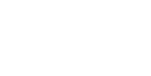 26.04.202326.04.202326.04.2023РАБОЧАЯ ПРОГРАММАРАБОЧАЯ ПРОГРАММАРАБОЧАЯ ПРОГРАММАРАБОЧАЯ ПРОГРАММАРАБОЧАЯ ПРОГРАММАРАБОЧАЯ ПРОГРАММАРАБОЧАЯ ПРОГРАММАРАБОЧАЯ ПРОГРАММАРАБОЧАЯ ПРОГРАММАРАБОЧАЯ ПРОГРАММАРАБОЧАЯ ПРОГРАММАРАБОЧАЯ ПРОГРАММАРАБОЧАЯ ПРОГРАММАдисциплиныдисциплиныТехника публичных выступлений и презентацийТехника публичных выступлений и презентацийТехника публичных выступлений и презентацийТехника публичных выступлений и презентацийТехника публичных выступлений и презентацийТехника публичных выступлений и презентацийТехника публичных выступлений и презентацийТехника публичных выступлений и презентацийТехника публичных выступлений и презентацийТехника публичных выступлений и презентацийТехника публичных выступлений и презентацийТехника публичных выступлений и презентацийТехника публичных выступлений и презентацийТехника публичных выступлений и презентацийТехника публичных выступлений и презентацийТехника публичных выступлений и презентацийТехника публичных выступлений и презентацийТехника публичных выступлений и презентацийТехника публичных выступлений и презентацийТехника публичных выступлений и презентацийТехника публичных выступлений и презентацийТехника публичных выступлений и презентацийдля специальности 23.05.06 Строительство железных дорог, мостов и транспортных тоннелейдля специальности 23.05.06 Строительство железных дорог, мостов и транспортных тоннелейдля специальности 23.05.06 Строительство железных дорог, мостов и транспортных тоннелейдля специальности 23.05.06 Строительство железных дорог, мостов и транспортных тоннелейдля специальности 23.05.06 Строительство железных дорог, мостов и транспортных тоннелейдля специальности 23.05.06 Строительство железных дорог, мостов и транспортных тоннелейдля специальности 23.05.06 Строительство железных дорог, мостов и транспортных тоннелейдля специальности 23.05.06 Строительство железных дорог, мостов и транспортных тоннелейдля специальности 23.05.06 Строительство железных дорог, мостов и транспортных тоннелейдля специальности 23.05.06 Строительство железных дорог, мостов и транспортных тоннелейдля специальности 23.05.06 Строительство железных дорог, мостов и транспортных тоннелейдля специальности 23.05.06 Строительство железных дорог, мостов и транспортных тоннелейдля специальности 23.05.06 Строительство железных дорог, мостов и транспортных тоннелейСоставитель(и):Составитель(и):Составитель(и):ст. преподаватель, Самборская Т.Н.ст. преподаватель, Самборская Т.Н.ст. преподаватель, Самборская Т.Н.ст. преподаватель, Самборская Т.Н.ст. преподаватель, Самборская Т.Н.ст. преподаватель, Самборская Т.Н.ст. преподаватель, Самборская Т.Н.ст. преподаватель, Самборская Т.Н.ст. преподаватель, Самборская Т.Н.ст. преподаватель, Самборская Т.Н.ст. преподаватель, Самборская Т.Н.ст. преподаватель, Самборская Т.Н.ст. преподаватель, Самборская Т.Н.ст. преподаватель, Самборская Т.Н.ст. преподаватель, Самборская Т.Н.ст. преподаватель, Самборская Т.Н.ст. преподаватель, Самборская Т.Н.ст. преподаватель, Самборская Т.Н.ст. преподаватель, Самборская Т.Н.ст. преподаватель, Самборская Т.Н.Обсуждена на заседании кафедры:Обсуждена на заседании кафедры:Обсуждена на заседании кафедры:Обсуждена на заседании кафедры:Иностранные языки и межкультурные коммуникацииИностранные языки и межкультурные коммуникацииИностранные языки и межкультурные коммуникацииИностранные языки и межкультурные коммуникацииИностранные языки и межкультурные коммуникацииИностранные языки и межкультурные коммуникацииИностранные языки и межкультурные коммуникацииИностранные языки и межкультурные коммуникацииПротокол от 26.04.2023г. № 4Протокол от 26.04.2023г. № 4Протокол от 26.04.2023г. № 4Протокол от 26.04.2023г. № 4Протокол от 26.04.2023г. № 4Протокол от 26.04.2023г. № 4Протокол от 26.04.2023г. № 4Протокол от 26.04.2023г. № 4Протокол от 26.04.2023г. № 4Протокол от 26.04.2023г. № 4Протокол от 26.04.2023г. № 4Протокол от 26.04.2023г. № 4Протокол от 26.04.2023г. № 4Обсуждена на заседании методической комиссииОбсуждена на заседании методической комиссииОбсуждена на заседании методической комиссииОбсуждена на заседании методической комиссииОбсуждена на заседании методической комиссииОбсуждена на заседании методической комиссииОбсуждена на заседании методической комиссии по родственным направлениям и специальностям: Протокол от 01.01.1754г. №Обсуждена на заседании методической комиссии по родственным направлениям и специальностям: Протокол от 01.01.1754г. №Обсуждена на заседании методической комиссии по родственным направлениям и специальностям: Протокол от 01.01.1754г. №Обсуждена на заседании методической комиссии по родственным направлениям и специальностям: Протокол от 01.01.1754г. №Обсуждена на заседании методической комиссии по родственным направлениям и специальностям: Протокол от 01.01.1754г. №Обсуждена на заседании методической комиссии по родственным направлениям и специальностям: Протокол от 01.01.1754г. №Обсуждена на заседании методической комиссии по родственным направлениям и специальностям: Протокол от 01.01.1754г. №Обсуждена на заседании методической комиссии по родственным направлениям и специальностям: Протокол от 01.01.1754г. №Обсуждена на заседании методической комиссии по родственным направлениям и специальностям: Протокол от 01.01.1754г. №Обсуждена на заседании методической комиссии по родственным направлениям и специальностям: Протокол от 01.01.1754г. №Обсуждена на заседании методической комиссии по родственным направлениям и специальностям: Протокол от 01.01.1754г. №Обсуждена на заседании методической комиссии по родственным направлениям и специальностям: Протокол от 01.01.1754г. №Обсуждена на заседании методической комиссии по родственным направлениям и специальностям: Протокол от 01.01.1754г. №г. Тында2023 г.г. Тында2023 г.г. Тында2023 г.г. Тында2023 г.г. Тында2023 г.г. Тында2023 г.г. Тында2023 г.г. Тында2023 г.г. Тында2023 г.г. Тында2023 г.г. Тында2023 г.г. Тында2023 г.г. Тында2023 г.стр. 2стр. 2Визирование РПД для исполнения в очередном учебном годуВизирование РПД для исполнения в очередном учебном годуВизирование РПД для исполнения в очередном учебном годуПредседатель МК РНСПредседатель МК РНСПредседатель МК РНС__ __________ 2024 г.__ __________ 2024 г.__ __________ 2024 г.Рабочая программа пересмотрена, обсуждена и одобрена дляисполнения в 2024-2025 учебном году на заседании кафедрыРабочая программа пересмотрена, обсуждена и одобрена дляисполнения в 2024-2025 учебном году на заседании кафедрыРабочая программа пересмотрена, обсуждена и одобрена дляисполнения в 2024-2025 учебном году на заседании кафедрыБАмИЖТБАмИЖТБАмИЖТПротокол от  __ __________ 2024 г.  №  __Зав. кафедрой Гашенко С.А.Протокол от  __ __________ 2024 г.  №  __Зав. кафедрой Гашенко С.А.Визирование РПД для исполнения в очередном учебном годуВизирование РПД для исполнения в очередном учебном годуВизирование РПД для исполнения в очередном учебном годуПредседатель МК РНСПредседатель МК РНСПредседатель МК РНС__ __________ 2025 г.__ __________ 2025 г.__ __________ 2025 г.Рабочая программа пересмотрена, обсуждена и одобрена дляисполнения в 2025-2026 учебном году на заседании кафедрыРабочая программа пересмотрена, обсуждена и одобрена дляисполнения в 2025-2026 учебном году на заседании кафедрыРабочая программа пересмотрена, обсуждена и одобрена дляисполнения в 2025-2026 учебном году на заседании кафедрыБАмИЖТБАмИЖТБАмИЖТПротокол от  __ __________ 2025 г.  №  __Зав. кафедрой Гашенко С.А.Протокол от  __ __________ 2025 г.  №  __Зав. кафедрой Гашенко С.А.Визирование РПД для исполнения в очередном учебном годуВизирование РПД для исполнения в очередном учебном годуВизирование РПД для исполнения в очередном учебном годуПредседатель МК РНСПредседатель МК РНСПредседатель МК РНС__ __________ 2026 г.__ __________ 2026 г.__ __________ 2026 г.Рабочая программа пересмотрена, обсуждена и одобрена дляисполнения в 2026-2027 учебном году на заседании кафедрыРабочая программа пересмотрена, обсуждена и одобрена дляисполнения в 2026-2027 учебном году на заседании кафедрыРабочая программа пересмотрена, обсуждена и одобрена дляисполнения в 2026-2027 учебном году на заседании кафедрыБАмИЖТБАмИЖТБАмИЖТПротокол от  __ __________ 2026 г.  №  __Зав. кафедрой Гашенко С.А.Протокол от  __ __________ 2026 г.  №  __Зав. кафедрой Гашенко С.А.Визирование РПД для исполнения в очередном учебном годуВизирование РПД для исполнения в очередном учебном годуВизирование РПД для исполнения в очередном учебном годуПредседатель МК РНСПредседатель МК РНСПредседатель МК РНС__ __________ 2027 г.__ __________ 2027 г.__ __________ 2027 г.Рабочая программа пересмотрена, обсуждена и одобрена дляисполнения в 2027-2028 учебном году на заседании кафедрыРабочая программа пересмотрена, обсуждена и одобрена дляисполнения в 2027-2028 учебном году на заседании кафедрыРабочая программа пересмотрена, обсуждена и одобрена дляисполнения в 2027-2028 учебном году на заседании кафедрыБАмИЖТБАмИЖТБАмИЖТПротокол от  __ __________ 2027 г.  №  __Зав. кафедрой Гашенко С.А.Протокол от  __ __________ 2027 г.  №  __Зав. кафедрой Гашенко С.А.стр. 3стр. 3стр. 3Рабочая программа дисциплины  Техника публичных выступлений и презентацийРабочая программа дисциплины  Техника публичных выступлений и презентацийРабочая программа дисциплины  Техника публичных выступлений и презентацийРабочая программа дисциплины  Техника публичных выступлений и презентацийРабочая программа дисциплины  Техника публичных выступлений и презентацийРабочая программа дисциплины  Техника публичных выступлений и презентацийРабочая программа дисциплины  Техника публичных выступлений и презентацийРабочая программа дисциплины  Техника публичных выступлений и презентацийРабочая программа дисциплины  Техника публичных выступлений и презентацийРабочая программа дисциплины  Техника публичных выступлений и презентацийРабочая программа дисциплины  Техника публичных выступлений и презентацийРабочая программа дисциплины  Техника публичных выступлений и презентацийРабочая программа дисциплины  Техника публичных выступлений и презентацийРабочая программа дисциплины  Техника публичных выступлений и презентацийРабочая программа дисциплины  Техника публичных выступлений и презентацийРабочая программа дисциплины  Техника публичных выступлений и презентацийРабочая программа дисциплины  Техника публичных выступлений и презентацийразработана в соответствии с ФГОС, утвержденным приказом Министерства образования и науки Российской Федерации от 27.03.2018 № 218разработана в соответствии с ФГОС, утвержденным приказом Министерства образования и науки Российской Федерации от 27.03.2018 № 218разработана в соответствии с ФГОС, утвержденным приказом Министерства образования и науки Российской Федерации от 27.03.2018 № 218разработана в соответствии с ФГОС, утвержденным приказом Министерства образования и науки Российской Федерации от 27.03.2018 № 218разработана в соответствии с ФГОС, утвержденным приказом Министерства образования и науки Российской Федерации от 27.03.2018 № 218разработана в соответствии с ФГОС, утвержденным приказом Министерства образования и науки Российской Федерации от 27.03.2018 № 218разработана в соответствии с ФГОС, утвержденным приказом Министерства образования и науки Российской Федерации от 27.03.2018 № 218разработана в соответствии с ФГОС, утвержденным приказом Министерства образования и науки Российской Федерации от 27.03.2018 № 218разработана в соответствии с ФГОС, утвержденным приказом Министерства образования и науки Российской Федерации от 27.03.2018 № 218разработана в соответствии с ФГОС, утвержденным приказом Министерства образования и науки Российской Федерации от 27.03.2018 № 218разработана в соответствии с ФГОС, утвержденным приказом Министерства образования и науки Российской Федерации от 27.03.2018 № 218разработана в соответствии с ФГОС, утвержденным приказом Министерства образования и науки Российской Федерации от 27.03.2018 № 218разработана в соответствии с ФГОС, утвержденным приказом Министерства образования и науки Российской Федерации от 27.03.2018 № 218разработана в соответствии с ФГОС, утвержденным приказом Министерства образования и науки Российской Федерации от 27.03.2018 № 218разработана в соответствии с ФГОС, утвержденным приказом Министерства образования и науки Российской Федерации от 27.03.2018 № 218разработана в соответствии с ФГОС, утвержденным приказом Министерства образования и науки Российской Федерации от 27.03.2018 № 218разработана в соответствии с ФГОС, утвержденным приказом Министерства образования и науки Российской Федерации от 27.03.2018 № 218КвалификацияКвалификацияКвалификацияКвалификацияКвалификацияКвалификацияинженер путей сообщенияинженер путей сообщенияинженер путей сообщенияинженер путей сообщенияинженер путей сообщенияинженер путей сообщенияинженер путей сообщенияинженер путей сообщенияинженер путей сообщенияФорма обученияФорма обученияФорма обученияФорма обученияФорма обученияФорма обучениязаочнаязаочнаязаочнаязаочнаязаочнаязаочнаязаочнаязаочнаязаочнаяОБЪЕМ ДИСЦИПЛИНЫ (МОДУЛЯ) В ЗАЧЕТНЫХ ЕДИНИЦАХ С УКАЗАНИЕМ КОЛИЧЕСТВА АКАДЕМИЧЕСКИХ ЧАСОВ, ВЫДЕЛЕННЫХ НА КОНТАКТНУЮ РАБОТУ ОБУЧАЮЩИХСЯ С ПРЕПОДАВАТЕЛЕМ (ПО ВИДАМ УЧЕБНЫХ ЗАНЯТИЙ) И НА САМОСТОЯТЕЛЬНУЮ РАБОТУ ОБУЧАЮЩИХСЯОБЪЕМ ДИСЦИПЛИНЫ (МОДУЛЯ) В ЗАЧЕТНЫХ ЕДИНИЦАХ С УКАЗАНИЕМ КОЛИЧЕСТВА АКАДЕМИЧЕСКИХ ЧАСОВ, ВЫДЕЛЕННЫХ НА КОНТАКТНУЮ РАБОТУ ОБУЧАЮЩИХСЯ С ПРЕПОДАВАТЕЛЕМ (ПО ВИДАМ УЧЕБНЫХ ЗАНЯТИЙ) И НА САМОСТОЯТЕЛЬНУЮ РАБОТУ ОБУЧАЮЩИХСЯОБЪЕМ ДИСЦИПЛИНЫ (МОДУЛЯ) В ЗАЧЕТНЫХ ЕДИНИЦАХ С УКАЗАНИЕМ КОЛИЧЕСТВА АКАДЕМИЧЕСКИХ ЧАСОВ, ВЫДЕЛЕННЫХ НА КОНТАКТНУЮ РАБОТУ ОБУЧАЮЩИХСЯ С ПРЕПОДАВАТЕЛЕМ (ПО ВИДАМ УЧЕБНЫХ ЗАНЯТИЙ) И НА САМОСТОЯТЕЛЬНУЮ РАБОТУ ОБУЧАЮЩИХСЯОБЪЕМ ДИСЦИПЛИНЫ (МОДУЛЯ) В ЗАЧЕТНЫХ ЕДИНИЦАХ С УКАЗАНИЕМ КОЛИЧЕСТВА АКАДЕМИЧЕСКИХ ЧАСОВ, ВЫДЕЛЕННЫХ НА КОНТАКТНУЮ РАБОТУ ОБУЧАЮЩИХСЯ С ПРЕПОДАВАТЕЛЕМ (ПО ВИДАМ УЧЕБНЫХ ЗАНЯТИЙ) И НА САМОСТОЯТЕЛЬНУЮ РАБОТУ ОБУЧАЮЩИХСЯОБЪЕМ ДИСЦИПЛИНЫ (МОДУЛЯ) В ЗАЧЕТНЫХ ЕДИНИЦАХ С УКАЗАНИЕМ КОЛИЧЕСТВА АКАДЕМИЧЕСКИХ ЧАСОВ, ВЫДЕЛЕННЫХ НА КОНТАКТНУЮ РАБОТУ ОБУЧАЮЩИХСЯ С ПРЕПОДАВАТЕЛЕМ (ПО ВИДАМ УЧЕБНЫХ ЗАНЯТИЙ) И НА САМОСТОЯТЕЛЬНУЮ РАБОТУ ОБУЧАЮЩИХСЯОБЪЕМ ДИСЦИПЛИНЫ (МОДУЛЯ) В ЗАЧЕТНЫХ ЕДИНИЦАХ С УКАЗАНИЕМ КОЛИЧЕСТВА АКАДЕМИЧЕСКИХ ЧАСОВ, ВЫДЕЛЕННЫХ НА КОНТАКТНУЮ РАБОТУ ОБУЧАЮЩИХСЯ С ПРЕПОДАВАТЕЛЕМ (ПО ВИДАМ УЧЕБНЫХ ЗАНЯТИЙ) И НА САМОСТОЯТЕЛЬНУЮ РАБОТУ ОБУЧАЮЩИХСЯОБЪЕМ ДИСЦИПЛИНЫ (МОДУЛЯ) В ЗАЧЕТНЫХ ЕДИНИЦАХ С УКАЗАНИЕМ КОЛИЧЕСТВА АКАДЕМИЧЕСКИХ ЧАСОВ, ВЫДЕЛЕННЫХ НА КОНТАКТНУЮ РАБОТУ ОБУЧАЮЩИХСЯ С ПРЕПОДАВАТЕЛЕМ (ПО ВИДАМ УЧЕБНЫХ ЗАНЯТИЙ) И НА САМОСТОЯТЕЛЬНУЮ РАБОТУ ОБУЧАЮЩИХСЯОБЪЕМ ДИСЦИПЛИНЫ (МОДУЛЯ) В ЗАЧЕТНЫХ ЕДИНИЦАХ С УКАЗАНИЕМ КОЛИЧЕСТВА АКАДЕМИЧЕСКИХ ЧАСОВ, ВЫДЕЛЕННЫХ НА КОНТАКТНУЮ РАБОТУ ОБУЧАЮЩИХСЯ С ПРЕПОДАВАТЕЛЕМ (ПО ВИДАМ УЧЕБНЫХ ЗАНЯТИЙ) И НА САМОСТОЯТЕЛЬНУЮ РАБОТУ ОБУЧАЮЩИХСЯОБЪЕМ ДИСЦИПЛИНЫ (МОДУЛЯ) В ЗАЧЕТНЫХ ЕДИНИЦАХ С УКАЗАНИЕМ КОЛИЧЕСТВА АКАДЕМИЧЕСКИХ ЧАСОВ, ВЫДЕЛЕННЫХ НА КОНТАКТНУЮ РАБОТУ ОБУЧАЮЩИХСЯ С ПРЕПОДАВАТЕЛЕМ (ПО ВИДАМ УЧЕБНЫХ ЗАНЯТИЙ) И НА САМОСТОЯТЕЛЬНУЮ РАБОТУ ОБУЧАЮЩИХСЯОБЪЕМ ДИСЦИПЛИНЫ (МОДУЛЯ) В ЗАЧЕТНЫХ ЕДИНИЦАХ С УКАЗАНИЕМ КОЛИЧЕСТВА АКАДЕМИЧЕСКИХ ЧАСОВ, ВЫДЕЛЕННЫХ НА КОНТАКТНУЮ РАБОТУ ОБУЧАЮЩИХСЯ С ПРЕПОДАВАТЕЛЕМ (ПО ВИДАМ УЧЕБНЫХ ЗАНЯТИЙ) И НА САМОСТОЯТЕЛЬНУЮ РАБОТУ ОБУЧАЮЩИХСЯОБЪЕМ ДИСЦИПЛИНЫ (МОДУЛЯ) В ЗАЧЕТНЫХ ЕДИНИЦАХ С УКАЗАНИЕМ КОЛИЧЕСТВА АКАДЕМИЧЕСКИХ ЧАСОВ, ВЫДЕЛЕННЫХ НА КОНТАКТНУЮ РАБОТУ ОБУЧАЮЩИХСЯ С ПРЕПОДАВАТЕЛЕМ (ПО ВИДАМ УЧЕБНЫХ ЗАНЯТИЙ) И НА САМОСТОЯТЕЛЬНУЮ РАБОТУ ОБУЧАЮЩИХСЯОБЪЕМ ДИСЦИПЛИНЫ (МОДУЛЯ) В ЗАЧЕТНЫХ ЕДИНИЦАХ С УКАЗАНИЕМ КОЛИЧЕСТВА АКАДЕМИЧЕСКИХ ЧАСОВ, ВЫДЕЛЕННЫХ НА КОНТАКТНУЮ РАБОТУ ОБУЧАЮЩИХСЯ С ПРЕПОДАВАТЕЛЕМ (ПО ВИДАМ УЧЕБНЫХ ЗАНЯТИЙ) И НА САМОСТОЯТЕЛЬНУЮ РАБОТУ ОБУЧАЮЩИХСЯОБЪЕМ ДИСЦИПЛИНЫ (МОДУЛЯ) В ЗАЧЕТНЫХ ЕДИНИЦАХ С УКАЗАНИЕМ КОЛИЧЕСТВА АКАДЕМИЧЕСКИХ ЧАСОВ, ВЫДЕЛЕННЫХ НА КОНТАКТНУЮ РАБОТУ ОБУЧАЮЩИХСЯ С ПРЕПОДАВАТЕЛЕМ (ПО ВИДАМ УЧЕБНЫХ ЗАНЯТИЙ) И НА САМОСТОЯТЕЛЬНУЮ РАБОТУ ОБУЧАЮЩИХСЯОБЪЕМ ДИСЦИПЛИНЫ (МОДУЛЯ) В ЗАЧЕТНЫХ ЕДИНИЦАХ С УКАЗАНИЕМ КОЛИЧЕСТВА АКАДЕМИЧЕСКИХ ЧАСОВ, ВЫДЕЛЕННЫХ НА КОНТАКТНУЮ РАБОТУ ОБУЧАЮЩИХСЯ С ПРЕПОДАВАТЕЛЕМ (ПО ВИДАМ УЧЕБНЫХ ЗАНЯТИЙ) И НА САМОСТОЯТЕЛЬНУЮ РАБОТУ ОБУЧАЮЩИХСЯОБЪЕМ ДИСЦИПЛИНЫ (МОДУЛЯ) В ЗАЧЕТНЫХ ЕДИНИЦАХ С УКАЗАНИЕМ КОЛИЧЕСТВА АКАДЕМИЧЕСКИХ ЧАСОВ, ВЫДЕЛЕННЫХ НА КОНТАКТНУЮ РАБОТУ ОБУЧАЮЩИХСЯ С ПРЕПОДАВАТЕЛЕМ (ПО ВИДАМ УЧЕБНЫХ ЗАНЯТИЙ) И НА САМОСТОЯТЕЛЬНУЮ РАБОТУ ОБУЧАЮЩИХСЯОбщая трудоемкостьОбщая трудоемкостьОбщая трудоемкостьОбщая трудоемкость2 ЗЕТ2 ЗЕТ2 ЗЕТ2 ЗЕТ2 ЗЕТ2 ЗЕТ2 ЗЕТ2 ЗЕТ2 ЗЕТЧасов по учебному плануЧасов по учебному плануЧасов по учебному плануЧасов по учебному плануЧасов по учебному плануЧасов по учебному плануЧасов по учебному плануЧасов по учебному плану7272Виды контроля на курсах:Виды контроля на курсах:Виды контроля на курсах:Виды контроля на курсах:Виды контроля на курсах:в том числе:в том числе:в том числе:в том числе:в том числе:в том числе:в том числе:в том числе:зачёты (курс)    1зачёты (курс)    1зачёты (курс)    1зачёты (курс)    1зачёты (курс)    1контактная работаконтактная работаконтактная работаконтактная работаконтактная работаконтактная работаконтактная работа44зачёты (курс)    1зачёты (курс)    1зачёты (курс)    1зачёты (курс)    1зачёты (курс)    1самостоятельная работасамостоятельная работасамостоятельная работасамостоятельная работасамостоятельная работасамостоятельная работасамостоятельная работа6464зачёты (курс)    1зачёты (курс)    1зачёты (курс)    1зачёты (курс)    1зачёты (курс)    1часов на контрольчасов на контрольчасов на контрольчасов на контрольчасов на контрольчасов на контрольчасов на контроль44зачёты (курс)    1зачёты (курс)    1зачёты (курс)    1зачёты (курс)    1зачёты (курс)    1Распределение часов дисциплины по семестрам (курсам)Распределение часов дисциплины по семестрам (курсам)Распределение часов дисциплины по семестрам (курсам)Распределение часов дисциплины по семестрам (курсам)Распределение часов дисциплины по семестрам (курсам)Распределение часов дисциплины по семестрам (курсам)Распределение часов дисциплины по семестрам (курсам)Распределение часов дисциплины по семестрам (курсам)Распределение часов дисциплины по семестрам (курсам)Распределение часов дисциплины по семестрам (курсам)Распределение часов дисциплины по семестрам (курсам)Распределение часов дисциплины по семестрам (курсам)Распределение часов дисциплины по семестрам (курсам)Распределение часов дисциплины по семестрам (курсам)Распределение часов дисциплины по семестрам (курсам)Распределение часов дисциплины по семестрам (курсам)Распределение часов дисциплины по семестрам (курсам)Распределение часов дисциплины по семестрам (курсам)Распределение часов дисциплины по семестрам (курсам)Распределение часов дисциплины по семестрам (курсам)Распределение часов дисциплины по семестрам (курсам)Распределение часов дисциплины по семестрам (курсам)Распределение часов дисциплины по семестрам (курсам)Распределение часов дисциплины по семестрам (курсам)Распределение часов дисциплины по семестрам (курсам)Распределение часов дисциплины по семестрам (курсам)Распределение часов дисциплины по семестрам (курсам)Распределение часов дисциплины по семестрам (курсам)Распределение часов дисциплины по семестрам (курсам)Распределение часов дисциплины по семестрам (курсам)Распределение часов дисциплины по семестрам (курсам)Распределение часов дисциплины по семестрам (курсам)КурсКурс111ИтогоИтогоИтогоИтогоИтогоИтогоИтогоВид занятийВид занятийУПРПРПИтогоИтогоИтогоИтогоИтогоИтогоИтогоЛекцииЛекции2222222222ПрактическиеПрактические2222222222Итого ауд.Итого ауд.4444444444Кoнтактная рабoтаКoнтактная рабoта4444444444Сам. работаСам. работа64646464646464646464Часы на контрольЧасы на контроль4444444444ИтогоИтого72727272727272727272стр. 41. АННОТАЦИЯ ДИСЦИПЛИНЫ (МОДУЛЯ)1. АННОТАЦИЯ ДИСЦИПЛИНЫ (МОДУЛЯ)1. АННОТАЦИЯ ДИСЦИПЛИНЫ (МОДУЛЯ)1. АННОТАЦИЯ ДИСЦИПЛИНЫ (МОДУЛЯ)1. АННОТАЦИЯ ДИСЦИПЛИНЫ (МОДУЛЯ)1. АННОТАЦИЯ ДИСЦИПЛИНЫ (МОДУЛЯ)1. АННОТАЦИЯ ДИСЦИПЛИНЫ (МОДУЛЯ)1. АННОТАЦИЯ ДИСЦИПЛИНЫ (МОДУЛЯ)1. АННОТАЦИЯ ДИСЦИПЛИНЫ (МОДУЛЯ)1. АННОТАЦИЯ ДИСЦИПЛИНЫ (МОДУЛЯ)1. АННОТАЦИЯ ДИСЦИПЛИНЫ (МОДУЛЯ)1.1Понятие ораторского искусства. Оратор и его аудитория. Подготовка и произнесение речи. Полемическое мастерство. Презентации как элемент публичного выступления.Понятие ораторского искусства. Оратор и его аудитория. Подготовка и произнесение речи. Полемическое мастерство. Презентации как элемент публичного выступления.Понятие ораторского искусства. Оратор и его аудитория. Подготовка и произнесение речи. Полемическое мастерство. Презентации как элемент публичного выступления.Понятие ораторского искусства. Оратор и его аудитория. Подготовка и произнесение речи. Полемическое мастерство. Презентации как элемент публичного выступления.Понятие ораторского искусства. Оратор и его аудитория. Подготовка и произнесение речи. Полемическое мастерство. Презентации как элемент публичного выступления.Понятие ораторского искусства. Оратор и его аудитория. Подготовка и произнесение речи. Полемическое мастерство. Презентации как элемент публичного выступления.Понятие ораторского искусства. Оратор и его аудитория. Подготовка и произнесение речи. Полемическое мастерство. Презентации как элемент публичного выступления.Понятие ораторского искусства. Оратор и его аудитория. Подготовка и произнесение речи. Полемическое мастерство. Презентации как элемент публичного выступления.Понятие ораторского искусства. Оратор и его аудитория. Подготовка и произнесение речи. Полемическое мастерство. Презентации как элемент публичного выступления.Понятие ораторского искусства. Оратор и его аудитория. Подготовка и произнесение речи. Полемическое мастерство. Презентации как элемент публичного выступления.2. МЕСТО ДИСЦИПЛИНЫ (МОДУЛЯ) В СТРУКТУРЕ ОБРАЗОВАТЕЛЬНОЙ ПРОГРАММЫ2. МЕСТО ДИСЦИПЛИНЫ (МОДУЛЯ) В СТРУКТУРЕ ОБРАЗОВАТЕЛЬНОЙ ПРОГРАММЫ2. МЕСТО ДИСЦИПЛИНЫ (МОДУЛЯ) В СТРУКТУРЕ ОБРАЗОВАТЕЛЬНОЙ ПРОГРАММЫ2. МЕСТО ДИСЦИПЛИНЫ (МОДУЛЯ) В СТРУКТУРЕ ОБРАЗОВАТЕЛЬНОЙ ПРОГРАММЫ2. МЕСТО ДИСЦИПЛИНЫ (МОДУЛЯ) В СТРУКТУРЕ ОБРАЗОВАТЕЛЬНОЙ ПРОГРАММЫ2. МЕСТО ДИСЦИПЛИНЫ (МОДУЛЯ) В СТРУКТУРЕ ОБРАЗОВАТЕЛЬНОЙ ПРОГРАММЫ2. МЕСТО ДИСЦИПЛИНЫ (МОДУЛЯ) В СТРУКТУРЕ ОБРАЗОВАТЕЛЬНОЙ ПРОГРАММЫ2. МЕСТО ДИСЦИПЛИНЫ (МОДУЛЯ) В СТРУКТУРЕ ОБРАЗОВАТЕЛЬНОЙ ПРОГРАММЫ2. МЕСТО ДИСЦИПЛИНЫ (МОДУЛЯ) В СТРУКТУРЕ ОБРАЗОВАТЕЛЬНОЙ ПРОГРАММЫ2. МЕСТО ДИСЦИПЛИНЫ (МОДУЛЯ) В СТРУКТУРЕ ОБРАЗОВАТЕЛЬНОЙ ПРОГРАММЫ2. МЕСТО ДИСЦИПЛИНЫ (МОДУЛЯ) В СТРУКТУРЕ ОБРАЗОВАТЕЛЬНОЙ ПРОГРАММЫКод дисциплины:Код дисциплины:Код дисциплины:ФТД.02ФТД.02ФТД.02ФТД.02ФТД.02ФТД.02ФТД.02ФТД.022.1Требования к предварительной подготовке обучающегося:Требования к предварительной подготовке обучающегося:Требования к предварительной подготовке обучающегося:Требования к предварительной подготовке обучающегося:Требования к предварительной подготовке обучающегося:Требования к предварительной подготовке обучающегося:Требования к предварительной подготовке обучающегося:Требования к предварительной подготовке обучающегося:Требования к предварительной подготовке обучающегося:Требования к предварительной подготовке обучающегося:2.1.1Школьный курс русского языкаШкольный курс русского языкаШкольный курс русского языкаШкольный курс русского языкаШкольный курс русского языкаШкольный курс русского языкаШкольный курс русского языкаШкольный курс русского языкаШкольный курс русского языкаШкольный курс русского языка2.1.22.2Дисциплины и практики, для которых освоение данной дисциплины (модуля) необходимо как предшествующее:Дисциплины и практики, для которых освоение данной дисциплины (модуля) необходимо как предшествующее:Дисциплины и практики, для которых освоение данной дисциплины (модуля) необходимо как предшествующее:Дисциплины и практики, для которых освоение данной дисциплины (модуля) необходимо как предшествующее:Дисциплины и практики, для которых освоение данной дисциплины (модуля) необходимо как предшествующее:Дисциплины и практики, для которых освоение данной дисциплины (модуля) необходимо как предшествующее:Дисциплины и практики, для которых освоение данной дисциплины (модуля) необходимо как предшествующее:Дисциплины и практики, для которых освоение данной дисциплины (модуля) необходимо как предшествующее:Дисциплины и практики, для которых освоение данной дисциплины (модуля) необходимо как предшествующее:Дисциплины и практики, для которых освоение данной дисциплины (модуля) необходимо как предшествующее:2.2.1КультурологияКультурологияКультурологияКультурологияКультурологияКультурологияКультурологияКультурологияКультурологияКультурология2.2.2История развития транспортного строительстваИстория развития транспортного строительстваИстория развития транспортного строительстваИстория развития транспортного строительстваИстория развития транспортного строительстваИстория развития транспортного строительстваИстория развития транспортного строительстваИстория развития транспортного строительстваИстория развития транспортного строительстваИстория развития транспортного строительства2.2.3Деловой русский язык в сфере профессиональной коммуникацииДеловой русский язык в сфере профессиональной коммуникацииДеловой русский язык в сфере профессиональной коммуникацииДеловой русский язык в сфере профессиональной коммуникацииДеловой русский язык в сфере профессиональной коммуникацииДеловой русский язык в сфере профессиональной коммуникацииДеловой русский язык в сфере профессиональной коммуникацииДеловой русский язык в сфере профессиональной коммуникацииДеловой русский язык в сфере профессиональной коммуникацииДеловой русский язык в сфере профессиональной коммуникации2.2.4ПолитологияПолитологияПолитологияПолитологияПолитологияПолитологияПолитологияПолитологияПолитологияПолитология2.2.5ПравоведениеПравоведениеПравоведениеПравоведениеПравоведениеПравоведениеПравоведениеПравоведениеПравоведениеПравоведение2.2.6Социальная психологияСоциальная психологияСоциальная психологияСоциальная психологияСоциальная психологияСоциальная психологияСоциальная психологияСоциальная психологияСоциальная психологияСоциальная психология2.2.7Основы научных исследованийОсновы научных исследованийОсновы научных исследованийОсновы научных исследованийОсновы научных исследованийОсновы научных исследованийОсновы научных исследованийОсновы научных исследованийОсновы научных исследованийОсновы научных исследований3. ПЕРЕЧЕНЬ ПЛАНИРУЕМЫХ РЕЗУЛЬТАТОВ ОБУЧЕНИЯ ПО ДИСЦИПЛИНЕ (МОДУЛЮ), СООТНЕСЕННЫХ С ПЛАНИРУЕМЫМИ РЕЗУЛЬТАТАМИ ОСВОЕНИЯ ОБРАЗОВАТЕЛЬНОЙ ПРОГРАММЫ3. ПЕРЕЧЕНЬ ПЛАНИРУЕМЫХ РЕЗУЛЬТАТОВ ОБУЧЕНИЯ ПО ДИСЦИПЛИНЕ (МОДУЛЮ), СООТНЕСЕННЫХ С ПЛАНИРУЕМЫМИ РЕЗУЛЬТАТАМИ ОСВОЕНИЯ ОБРАЗОВАТЕЛЬНОЙ ПРОГРАММЫ3. ПЕРЕЧЕНЬ ПЛАНИРУЕМЫХ РЕЗУЛЬТАТОВ ОБУЧЕНИЯ ПО ДИСЦИПЛИНЕ (МОДУЛЮ), СООТНЕСЕННЫХ С ПЛАНИРУЕМЫМИ РЕЗУЛЬТАТАМИ ОСВОЕНИЯ ОБРАЗОВАТЕЛЬНОЙ ПРОГРАММЫ3. ПЕРЕЧЕНЬ ПЛАНИРУЕМЫХ РЕЗУЛЬТАТОВ ОБУЧЕНИЯ ПО ДИСЦИПЛИНЕ (МОДУЛЮ), СООТНЕСЕННЫХ С ПЛАНИРУЕМЫМИ РЕЗУЛЬТАТАМИ ОСВОЕНИЯ ОБРАЗОВАТЕЛЬНОЙ ПРОГРАММЫ3. ПЕРЕЧЕНЬ ПЛАНИРУЕМЫХ РЕЗУЛЬТАТОВ ОБУЧЕНИЯ ПО ДИСЦИПЛИНЕ (МОДУЛЮ), СООТНЕСЕННЫХ С ПЛАНИРУЕМЫМИ РЕЗУЛЬТАТАМИ ОСВОЕНИЯ ОБРАЗОВАТЕЛЬНОЙ ПРОГРАММЫ3. ПЕРЕЧЕНЬ ПЛАНИРУЕМЫХ РЕЗУЛЬТАТОВ ОБУЧЕНИЯ ПО ДИСЦИПЛИНЕ (МОДУЛЮ), СООТНЕСЕННЫХ С ПЛАНИРУЕМЫМИ РЕЗУЛЬТАТАМИ ОСВОЕНИЯ ОБРАЗОВАТЕЛЬНОЙ ПРОГРАММЫ3. ПЕРЕЧЕНЬ ПЛАНИРУЕМЫХ РЕЗУЛЬТАТОВ ОБУЧЕНИЯ ПО ДИСЦИПЛИНЕ (МОДУЛЮ), СООТНЕСЕННЫХ С ПЛАНИРУЕМЫМИ РЕЗУЛЬТАТАМИ ОСВОЕНИЯ ОБРАЗОВАТЕЛЬНОЙ ПРОГРАММЫ3. ПЕРЕЧЕНЬ ПЛАНИРУЕМЫХ РЕЗУЛЬТАТОВ ОБУЧЕНИЯ ПО ДИСЦИПЛИНЕ (МОДУЛЮ), СООТНЕСЕННЫХ С ПЛАНИРУЕМЫМИ РЕЗУЛЬТАТАМИ ОСВОЕНИЯ ОБРАЗОВАТЕЛЬНОЙ ПРОГРАММЫ3. ПЕРЕЧЕНЬ ПЛАНИРУЕМЫХ РЕЗУЛЬТАТОВ ОБУЧЕНИЯ ПО ДИСЦИПЛИНЕ (МОДУЛЮ), СООТНЕСЕННЫХ С ПЛАНИРУЕМЫМИ РЕЗУЛЬТАТАМИ ОСВОЕНИЯ ОБРАЗОВАТЕЛЬНОЙ ПРОГРАММЫ3. ПЕРЕЧЕНЬ ПЛАНИРУЕМЫХ РЕЗУЛЬТАТОВ ОБУЧЕНИЯ ПО ДИСЦИПЛИНЕ (МОДУЛЮ), СООТНЕСЕННЫХ С ПЛАНИРУЕМЫМИ РЕЗУЛЬТАТАМИ ОСВОЕНИЯ ОБРАЗОВАТЕЛЬНОЙ ПРОГРАММЫ3. ПЕРЕЧЕНЬ ПЛАНИРУЕМЫХ РЕЗУЛЬТАТОВ ОБУЧЕНИЯ ПО ДИСЦИПЛИНЕ (МОДУЛЮ), СООТНЕСЕННЫХ С ПЛАНИРУЕМЫМИ РЕЗУЛЬТАТАМИ ОСВОЕНИЯ ОБРАЗОВАТЕЛЬНОЙ ПРОГРАММЫ4. СОДЕРЖАНИЕ ДИСЦИПЛИНЫ (МОДУЛЯ), СТРУКТУРИРОВАННОЕ ПО ТЕМАМ (РАЗДЕЛАМ) С УКАЗАНИЕМ ОТВЕДЕННОГО НА НИХ КОЛИЧЕСТВА АКАДЕМИЧЕСКИХ  ЧАСОВ И ВИДОВ УЧЕБНЫХ ЗАНЯТИЙ4. СОДЕРЖАНИЕ ДИСЦИПЛИНЫ (МОДУЛЯ), СТРУКТУРИРОВАННОЕ ПО ТЕМАМ (РАЗДЕЛАМ) С УКАЗАНИЕМ ОТВЕДЕННОГО НА НИХ КОЛИЧЕСТВА АКАДЕМИЧЕСКИХ  ЧАСОВ И ВИДОВ УЧЕБНЫХ ЗАНЯТИЙ4. СОДЕРЖАНИЕ ДИСЦИПЛИНЫ (МОДУЛЯ), СТРУКТУРИРОВАННОЕ ПО ТЕМАМ (РАЗДЕЛАМ) С УКАЗАНИЕМ ОТВЕДЕННОГО НА НИХ КОЛИЧЕСТВА АКАДЕМИЧЕСКИХ  ЧАСОВ И ВИДОВ УЧЕБНЫХ ЗАНЯТИЙ4. СОДЕРЖАНИЕ ДИСЦИПЛИНЫ (МОДУЛЯ), СТРУКТУРИРОВАННОЕ ПО ТЕМАМ (РАЗДЕЛАМ) С УКАЗАНИЕМ ОТВЕДЕННОГО НА НИХ КОЛИЧЕСТВА АКАДЕМИЧЕСКИХ  ЧАСОВ И ВИДОВ УЧЕБНЫХ ЗАНЯТИЙ4. СОДЕРЖАНИЕ ДИСЦИПЛИНЫ (МОДУЛЯ), СТРУКТУРИРОВАННОЕ ПО ТЕМАМ (РАЗДЕЛАМ) С УКАЗАНИЕМ ОТВЕДЕННОГО НА НИХ КОЛИЧЕСТВА АКАДЕМИЧЕСКИХ  ЧАСОВ И ВИДОВ УЧЕБНЫХ ЗАНЯТИЙ4. СОДЕРЖАНИЕ ДИСЦИПЛИНЫ (МОДУЛЯ), СТРУКТУРИРОВАННОЕ ПО ТЕМАМ (РАЗДЕЛАМ) С УКАЗАНИЕМ ОТВЕДЕННОГО НА НИХ КОЛИЧЕСТВА АКАДЕМИЧЕСКИХ  ЧАСОВ И ВИДОВ УЧЕБНЫХ ЗАНЯТИЙ4. СОДЕРЖАНИЕ ДИСЦИПЛИНЫ (МОДУЛЯ), СТРУКТУРИРОВАННОЕ ПО ТЕМАМ (РАЗДЕЛАМ) С УКАЗАНИЕМ ОТВЕДЕННОГО НА НИХ КОЛИЧЕСТВА АКАДЕМИЧЕСКИХ  ЧАСОВ И ВИДОВ УЧЕБНЫХ ЗАНЯТИЙ4. СОДЕРЖАНИЕ ДИСЦИПЛИНЫ (МОДУЛЯ), СТРУКТУРИРОВАННОЕ ПО ТЕМАМ (РАЗДЕЛАМ) С УКАЗАНИЕМ ОТВЕДЕННОГО НА НИХ КОЛИЧЕСТВА АКАДЕМИЧЕСКИХ  ЧАСОВ И ВИДОВ УЧЕБНЫХ ЗАНЯТИЙ4. СОДЕРЖАНИЕ ДИСЦИПЛИНЫ (МОДУЛЯ), СТРУКТУРИРОВАННОЕ ПО ТЕМАМ (РАЗДЕЛАМ) С УКАЗАНИЕМ ОТВЕДЕННОГО НА НИХ КОЛИЧЕСТВА АКАДЕМИЧЕСКИХ  ЧАСОВ И ВИДОВ УЧЕБНЫХ ЗАНЯТИЙ4. СОДЕРЖАНИЕ ДИСЦИПЛИНЫ (МОДУЛЯ), СТРУКТУРИРОВАННОЕ ПО ТЕМАМ (РАЗДЕЛАМ) С УКАЗАНИЕМ ОТВЕДЕННОГО НА НИХ КОЛИЧЕСТВА АКАДЕМИЧЕСКИХ  ЧАСОВ И ВИДОВ УЧЕБНЫХ ЗАНЯТИЙ4. СОДЕРЖАНИЕ ДИСЦИПЛИНЫ (МОДУЛЯ), СТРУКТУРИРОВАННОЕ ПО ТЕМАМ (РАЗДЕЛАМ) С УКАЗАНИЕМ ОТВЕДЕННОГО НА НИХ КОЛИЧЕСТВА АКАДЕМИЧЕСКИХ  ЧАСОВ И ВИДОВ УЧЕБНЫХ ЗАНЯТИЙКод занятияКод занятияНаименование разделов и тем /вид занятия/Наименование разделов и тем /вид занятия/Семестр / КурсЧасовКомпетен-цииЛитератураИнтеракт.ПримечаниеПримечаниеРаздел 1. ПрактическиеРаздел 1. Практические1.11.1Понятие ораторского искусства. Оратор и его аудитория. Подготовка и произнесение речи.Основные требования к публичному выступлению.Презентации как элемент публичного выступления. /Пр/Понятие ораторского искусства. Оратор и его аудитория. Подготовка и произнесение речи.Основные требования к публичному выступлению.Презентации как элемент публичного выступления. /Пр/11Л1.1Л2.1 Л2.4 Л2.3 Л2.2Л3.1 Л3.2Э101.21.2Убеждающая речь и ее основные особенности.Культура публичного обсуждения. Полемическое мастерство. /Пр/Убеждающая речь и ее основные особенности.Культура публичного обсуждения. Полемическое мастерство. /Пр/11Л1.1Л2.1 Л2.4 Л2.3 Л2.2Л3.1 Л3.2Э10Раздел 2. ЛекцииРаздел 2. Лекции2.12.1Понятие ораторского искусства. Оратор и его аудитория. Подготовка и произнесение речи. Основные требования к публичному выступлению. Языковое оформление речи. Нормы русского литературного языка. /Лек/Понятие ораторского искусства. Оратор и его аудитория. Подготовка и произнесение речи. Основные требования к публичному выступлению. Языковое оформление речи. Нормы русского литературного языка. /Лек/12Э10Раздел 3. Самостоятельная работаРаздел 3. Самостоятельная работа3.13.1Подготовка к практической работе на занятиях /Ср/Подготовка к практической работе на занятиях /Ср/114Л1.1Л2.1 Л2.4 Л2.3 Л2.2Л3.1 Л3.2Э103.23.2Изучение литературы теоретического курса /Ср/Изучение литературы теоретического курса /Ср/150Л1.1Л2.1 Л2.4 Л2.3 Л2.2Л3.1 Л3.2Э10Раздел 4. КонтрольРаздел 4. Контроль4.14.1Зачет /Зачёт/Зачет /Зачёт/140стр. 55. ОЦЕНОЧНЫЕ МАТЕРИАЛЫ ДЛЯ ПРОВЕДЕНИЯ ПРОМЕЖУТОЧНОЙ АТТЕСТАЦИИ5. ОЦЕНОЧНЫЕ МАТЕРИАЛЫ ДЛЯ ПРОВЕДЕНИЯ ПРОМЕЖУТОЧНОЙ АТТЕСТАЦИИ5. ОЦЕНОЧНЫЕ МАТЕРИАЛЫ ДЛЯ ПРОВЕДЕНИЯ ПРОМЕЖУТОЧНОЙ АТТЕСТАЦИИ5. ОЦЕНОЧНЫЕ МАТЕРИАЛЫ ДЛЯ ПРОВЕДЕНИЯ ПРОМЕЖУТОЧНОЙ АТТЕСТАЦИИ5. ОЦЕНОЧНЫЕ МАТЕРИАЛЫ ДЛЯ ПРОВЕДЕНИЯ ПРОМЕЖУТОЧНОЙ АТТЕСТАЦИИ5. ОЦЕНОЧНЫЕ МАТЕРИАЛЫ ДЛЯ ПРОВЕДЕНИЯ ПРОМЕЖУТОЧНОЙ АТТЕСТАЦИИРазмещены в приложенииРазмещены в приложенииРазмещены в приложенииРазмещены в приложенииРазмещены в приложенииРазмещены в приложении6. УЧЕБНО-МЕТОДИЧЕСКОЕ И ИНФОРМАЦИОННОЕ ОБЕСПЕЧЕНИЕ ДИСЦИПЛИНЫ (МОДУЛЯ)6. УЧЕБНО-МЕТОДИЧЕСКОЕ И ИНФОРМАЦИОННОЕ ОБЕСПЕЧЕНИЕ ДИСЦИПЛИНЫ (МОДУЛЯ)6. УЧЕБНО-МЕТОДИЧЕСКОЕ И ИНФОРМАЦИОННОЕ ОБЕСПЕЧЕНИЕ ДИСЦИПЛИНЫ (МОДУЛЯ)6. УЧЕБНО-МЕТОДИЧЕСКОЕ И ИНФОРМАЦИОННОЕ ОБЕСПЕЧЕНИЕ ДИСЦИПЛИНЫ (МОДУЛЯ)6. УЧЕБНО-МЕТОДИЧЕСКОЕ И ИНФОРМАЦИОННОЕ ОБЕСПЕЧЕНИЕ ДИСЦИПЛИНЫ (МОДУЛЯ)6. УЧЕБНО-МЕТОДИЧЕСКОЕ И ИНФОРМАЦИОННОЕ ОБЕСПЕЧЕНИЕ ДИСЦИПЛИНЫ (МОДУЛЯ)6.1. Рекомендуемая литература6.1. Рекомендуемая литература6.1. Рекомендуемая литература6.1. Рекомендуемая литература6.1. Рекомендуемая литература6.1. Рекомендуемая литература6.1.1. Перечень основной литературы, необходимой для освоения дисциплины (модуля)6.1.1. Перечень основной литературы, необходимой для освоения дисциплины (модуля)6.1.1. Перечень основной литературы, необходимой для освоения дисциплины (модуля)6.1.1. Перечень основной литературы, необходимой для освоения дисциплины (модуля)6.1.1. Перечень основной литературы, необходимой для освоения дисциплины (модуля)6.1.1. Перечень основной литературы, необходимой для освоения дисциплины (модуля)Авторы, составителиЗаглавиеИздательство, годИздательство, годЛ1.1Л1.1Волошинова Т. Ю., Костомаров В. Г., Насонкина М. О., Пономарева З. Н., Попова Т. И., Максимов В. И., Ганапольская Е. В., Голубева А. В.Русский язык и культура речи: Учебник и практикум для вузовМосква: Юрайт, 2021, https://urait.ru/bcode/468339Москва: Юрайт, 2021, https://urait.ru/bcode/4683396.1.2. Перечень дополнительной литературы, необходимой для освоения дисциплины (модуля)6.1.2. Перечень дополнительной литературы, необходимой для освоения дисциплины (модуля)6.1.2. Перечень дополнительной литературы, необходимой для освоения дисциплины (модуля)6.1.2. Перечень дополнительной литературы, необходимой для освоения дисциплины (модуля)6.1.2. Перечень дополнительной литературы, необходимой для освоения дисциплины (модуля)6.1.2. Перечень дополнительной литературы, необходимой для освоения дисциплины (модуля)Авторы, составителиЗаглавиеИздательство, годИздательство, годЛ2.1Л2.1Стернин И.А.Практическая риторика: учеб. пособие для вузовМосква: Академия, 2014,Москва: Академия, 2014,Л2.2Л2.2Кузнецов И. Н.Риторика, или ораторское искусствоМосква: Юнити-Дана, 2015, http://biblioclub.ru/index.php? page=book&id=117680Москва: Юнити-Дана, 2015, http://biblioclub.ru/index.php? page=book&id=117680Л2.3Л2.3Аннушкин В. И.Риторика. Экспресс-курсМосква: Флинта, 2011, http://biblioclub.ru/index.php? page=book&id=83536Москва: Флинта, 2011, http://biblioclub.ru/index.php? page=book&id=83536Л2.4Л2.4Костромина Е. А.РиторикаМ.|Берлин: Директ-Медиа, 2014, http://biblioclub.ru/index.php? page=book&id=272558М.|Берлин: Директ-Медиа, 2014, http://biblioclub.ru/index.php? page=book&id=2725586.1.3. Перечень учебно-методического обеспечения для самостоятельной работы обучающихся по дисциплине (модулю)6.1.3. Перечень учебно-методического обеспечения для самостоятельной работы обучающихся по дисциплине (модулю)6.1.3. Перечень учебно-методического обеспечения для самостоятельной работы обучающихся по дисциплине (модулю)6.1.3. Перечень учебно-методического обеспечения для самостоятельной работы обучающихся по дисциплине (модулю)6.1.3. Перечень учебно-методического обеспечения для самостоятельной работы обучающихся по дисциплине (модулю)6.1.3. Перечень учебно-методического обеспечения для самостоятельной работы обучающихся по дисциплине (модулю)Авторы, составителиЗаглавиеИздательство, годИздательство, годЛ3.1Л3.1Гладкая Е.Ф.Теория и практика публичной речи: метод. пособие по подготовке к практическим занятиямХабаровск: Изд-во ДВГУПС, 2017,Хабаровск: Изд-во ДВГУПС, 2017,Л3.2Л3.2Туркулец И.А.Русский язык и культура речи: учебно-методическое пособиеХабаровск: Изд-во ДВГУПС, 2020,Хабаровск: Изд-во ДВГУПС, 2020,6.2. Перечень ресурсов информационно-телекоммуникационной сети "Интернет", необходимых для освоения дисциплины (модуля)6.2. Перечень ресурсов информационно-телекоммуникационной сети "Интернет", необходимых для освоения дисциплины (модуля)6.2. Перечень ресурсов информационно-телекоммуникационной сети "Интернет", необходимых для освоения дисциплины (модуля)6.2. Перечень ресурсов информационно-телекоммуникационной сети "Интернет", необходимых для освоения дисциплины (модуля)6.2. Перечень ресурсов информационно-телекоммуникационной сети "Интернет", необходимых для освоения дисциплины (модуля)6.2. Перечень ресурсов информационно-телекоммуникационной сети "Интернет", необходимых для освоения дисциплины (модуля)Э1Э1Справочно-информационный портал ГРАМОТА.РУСправочно-информационный портал ГРАМОТА.РУhttp://www.gramota.ruhttp://www.gramota.ru6.3 Перечень информационных технологий, используемых при осуществлении образовательного процесса по дисциплине (модулю), включая перечень программного обеспечения и информационных справочных систем (при необходимости)6.3 Перечень информационных технологий, используемых при осуществлении образовательного процесса по дисциплине (модулю), включая перечень программного обеспечения и информационных справочных систем (при необходимости)6.3 Перечень информационных технологий, используемых при осуществлении образовательного процесса по дисциплине (модулю), включая перечень программного обеспечения и информационных справочных систем (при необходимости)6.3 Перечень информационных технологий, используемых при осуществлении образовательного процесса по дисциплине (модулю), включая перечень программного обеспечения и информационных справочных систем (при необходимости)6.3 Перечень информационных технологий, используемых при осуществлении образовательного процесса по дисциплине (модулю), включая перечень программного обеспечения и информационных справочных систем (при необходимости)6.3 Перечень информационных технологий, используемых при осуществлении образовательного процесса по дисциплине (модулю), включая перечень программного обеспечения и информационных справочных систем (при необходимости)6.3.1 Перечень программного обеспечения6.3.1 Перечень программного обеспечения6.3.1 Перечень программного обеспечения6.3.1 Перечень программного обеспечения6.3.1 Перечень программного обеспечения6.3.1 Перечень программного обеспеченияOpera, свободно распространяемое ПОOpera, свободно распространяемое ПОOpera, свободно распространяемое ПОOpera, свободно распространяемое ПОOpera, свободно распространяемое ПОFree Conference Call (свободная лицензия)Free Conference Call (свободная лицензия)Free Conference Call (свободная лицензия)Free Conference Call (свободная лицензия)Free Conference Call (свободная лицензия)Zoom (свободная лицензия)Zoom (свободная лицензия)Zoom (свободная лицензия)Zoom (свободная лицензия)Zoom (свободная лицензия)Windows XP - Операционная система, лиц. 46107380Windows XP - Операционная система, лиц. 46107380Windows XP - Операционная система, лиц. 46107380Windows XP - Операционная система, лиц. 46107380Windows XP - Операционная система, лиц. 46107380Антивирус Kaspersky Endpoint Security для бизнеса – Расширенный Russian Edition - Антивирусная защита, контракт 469 ДВГУПСАнтивирус Kaspersky Endpoint Security для бизнеса – Расширенный Russian Edition - Антивирусная защита, контракт 469 ДВГУПСАнтивирус Kaspersky Endpoint Security для бизнеса – Расширенный Russian Edition - Антивирусная защита, контракт 469 ДВГУПСАнтивирус Kaspersky Endpoint Security для бизнеса – Расширенный Russian Edition - Антивирусная защита, контракт 469 ДВГУПСАнтивирус Kaspersky Endpoint Security для бизнеса – Расширенный Russian Edition - Антивирусная защита, контракт 469 ДВГУПСOffice Pro Plus 2007 - Пакет офисных программ, лиц.45525415Office Pro Plus 2007 - Пакет офисных программ, лиц.45525415Office Pro Plus 2007 - Пакет офисных программ, лиц.45525415Office Pro Plus 2007 - Пакет офисных программ, лиц.45525415Office Pro Plus 2007 - Пакет офисных программ, лиц.455254156.3.2 Перечень информационных справочных систем6.3.2 Перечень информационных справочных систем6.3.2 Перечень информационных справочных систем6.3.2 Перечень информационных справочных систем6.3.2 Перечень информационных справочных систем6.3.2 Перечень информационных справочных систем1. Электронно-библиотечная система "Университетская библиотека ONLINE" Адрес: http://www.biblioclub.ru/1. Электронно-библиотечная система "Университетская библиотека ONLINE" Адрес: http://www.biblioclub.ru/1. Электронно-библиотечная система "Университетская библиотека ONLINE" Адрес: http://www.biblioclub.ru/1. Электронно-библиотечная система "Университетская библиотека ONLINE" Адрес: http://www.biblioclub.ru/1. Электронно-библиотечная система "Университетская библиотека ONLINE" Адрес: http://www.biblioclub.ru/2. Электронная библиотечная система  «Книгафонд» Адрес: http://www.knigafund.ru/2. Электронная библиотечная система  «Книгафонд» Адрес: http://www.knigafund.ru/2. Электронная библиотечная система  «Книгафонд» Адрес: http://www.knigafund.ru/2. Электронная библиотечная система  «Книгафонд» Адрес: http://www.knigafund.ru/2. Электронная библиотечная система  «Книгафонд» Адрес: http://www.knigafund.ru/3. Издательство "ЮРАЙТ" Адрес сайта: www.biblio-online.ru3. Издательство "ЮРАЙТ" Адрес сайта: www.biblio-online.ru3. Издательство "ЮРАЙТ" Адрес сайта: www.biblio-online.ru3. Издательство "ЮРАЙТ" Адрес сайта: www.biblio-online.ru3. Издательство "ЮРАЙТ" Адрес сайта: www.biblio-online.ru4. Электронные ресурсы научно-технической библиотеки МИИТа Адрес: http://library.miit.ru4. Электронные ресурсы научно-технической библиотеки МИИТа Адрес: http://library.miit.ru4. Электронные ресурсы научно-технической библиотеки МИИТа Адрес: http://library.miit.ru4. Электронные ресурсы научно-технической библиотеки МИИТа Адрес: http://library.miit.ru4. Электронные ресурсы научно-технической библиотеки МИИТа Адрес: http://library.miit.ru5. Электронно-библиотечная система "Лань" Адрес: http://e.lanbook.com5. Электронно-библиотечная система "Лань" Адрес: http://e.lanbook.com5. Электронно-библиотечная система "Лань" Адрес: http://e.lanbook.com5. Электронно-библиотечная система "Лань" Адрес: http://e.lanbook.com5. Электронно-библиотечная система "Лань" Адрес: http://e.lanbook.com6. ЭБС znanium.com   издательства «ИНФРА-М» Адрес: http://znanium.com/6. ЭБС znanium.com   издательства «ИНФРА-М» Адрес: http://znanium.com/6. ЭБС znanium.com   издательства «ИНФРА-М» Адрес: http://znanium.com/6. ЭБС znanium.com   издательства «ИНФРА-М» Адрес: http://znanium.com/6. ЭБС znanium.com   издательства «ИНФРА-М» Адрес: http://znanium.com/7. ЭБС  Book.ru Адрес:    https://www.book.ru/7. ЭБС  Book.ru Адрес:    https://www.book.ru/7. ЭБС  Book.ru Адрес:    https://www.book.ru/7. ЭБС  Book.ru Адрес:    https://www.book.ru/7. ЭБС  Book.ru Адрес:    https://www.book.ru/стр. 68. Электронный каталог НТБ ДВГУПС Адрес:http://ntb.festu.khv.ru/8. Электронный каталог НТБ ДВГУПС Адрес:http://ntb.festu.khv.ru/8. Электронный каталог НТБ ДВГУПС Адрес:http://ntb.festu.khv.ru/8. Электронный каталог НТБ ДВГУПС Адрес:http://ntb.festu.khv.ru/7. ОПИСАНИЕ МАТЕРИАЛЬНО-ТЕХНИЧЕСКОЙ БАЗЫ, НЕОБХОДИМОЙ ДЛЯ ОСУЩЕСТВЛЕНИЯ ОБРАЗОВАТЕЛЬНОГО ПРОЦЕССА ПО ДИСЦИПЛИНЕ (МОДУЛЮ)7. ОПИСАНИЕ МАТЕРИАЛЬНО-ТЕХНИЧЕСКОЙ БАЗЫ, НЕОБХОДИМОЙ ДЛЯ ОСУЩЕСТВЛЕНИЯ ОБРАЗОВАТЕЛЬНОГО ПРОЦЕССА ПО ДИСЦИПЛИНЕ (МОДУЛЮ)7. ОПИСАНИЕ МАТЕРИАЛЬНО-ТЕХНИЧЕСКОЙ БАЗЫ, НЕОБХОДИМОЙ ДЛЯ ОСУЩЕСТВЛЕНИЯ ОБРАЗОВАТЕЛЬНОГО ПРОЦЕССА ПО ДИСЦИПЛИНЕ (МОДУЛЮ)7. ОПИСАНИЕ МАТЕРИАЛЬНО-ТЕХНИЧЕСКОЙ БАЗЫ, НЕОБХОДИМОЙ ДЛЯ ОСУЩЕСТВЛЕНИЯ ОБРАЗОВАТЕЛЬНОГО ПРОЦЕССА ПО ДИСЦИПЛИНЕ (МОДУЛЮ)7. ОПИСАНИЕ МАТЕРИАЛЬНО-ТЕХНИЧЕСКОЙ БАЗЫ, НЕОБХОДИМОЙ ДЛЯ ОСУЩЕСТВЛЕНИЯ ОБРАЗОВАТЕЛЬНОГО ПРОЦЕССА ПО ДИСЦИПЛИНЕ (МОДУЛЮ)АудиторияАудиторияНазначениеОснащениеОснащение(БамИЖТ) 2218(БамИЖТ) 2218Учебная аудитория«Социально-гуманитарные дисциплины»меловая доска, столы, стулья. Стенд№1 Система органов государственной власти IX-начало XIIв., Раннефеодальная монархи. Стенд №2 Органы власти и управления во II полов XVIв., . четверти XVIIIв. Стенд №4 Система высшего и центрального управления в Российской империи в I полов XIXв.Стенд №5 Система высшего и центрального управления в начале XX в.(февраль1906-февраль 1917) Стенд №6 Распад СССР: предпосылки и последствия.меловая доска, столы, стулья. Стенд№1 Система органов государственной власти IX-начало XIIв., Раннефеодальная монархи. Стенд №2 Органы власти и управления во II полов XVIв., . четверти XVIIIв. Стенд №4 Система высшего и центрального управления в Российской империи в I полов XIXв.Стенд №5 Система высшего и центрального управления в начале XX в.(февраль1906-февраль 1917) Стенд №6 Распад СССР: предпосылки и последствия.(БамИЖТ СПО) 315(БамИЖТ СПО) 315Библиотека, читальный зал с выходом в сеть ИнтернетКомпьтеры с выходом в сеть Интернет, столы для занятий, нормативная документация, стенды, учебная, художественная литература, периодические изданияКомпьтеры с выходом в сеть Интернет, столы для занятий, нормативная документация, стенды, учебная, художественная литература, периодические издания8. МЕТОДИЧЕСКИЕ МАТЕРИАЛЫ ДЛЯ ОБУЧАЮЩИХСЯ ПО ОСВОЕНИЮ ДИСЦИПЛИНЫ (МОДУЛЯ)8. МЕТОДИЧЕСКИЕ МАТЕРИАЛЫ ДЛЯ ОБУЧАЮЩИХСЯ ПО ОСВОЕНИЮ ДИСЦИПЛИНЫ (МОДУЛЯ)8. МЕТОДИЧЕСКИЕ МАТЕРИАЛЫ ДЛЯ ОБУЧАЮЩИХСЯ ПО ОСВОЕНИЮ ДИСЦИПЛИНЫ (МОДУЛЯ)8. МЕТОДИЧЕСКИЕ МАТЕРИАЛЫ ДЛЯ ОБУЧАЮЩИХСЯ ПО ОСВОЕНИЮ ДИСЦИПЛИНЫ (МОДУЛЯ)8. МЕТОДИЧЕСКИЕ МАТЕРИАЛЫ ДЛЯ ОБУЧАЮЩИХСЯ ПО ОСВОЕНИЮ ДИСЦИПЛИНЫ (МОДУЛЯ)Работа обучающихся организована с учетом времени изучения той или иной темы по учебному плану. Основной формой контроля за самостоятельной работой студента являются практические занятия, а также еженедельные консультации преподавателя.Для успешного освоения дисциплины обучающийся в течение семестра должен выполнить следующие задания:• рассказ о себе (самопрезентация);• информационное выступление по выбранной теме;• убеждающее выступление по выбранной проблеме;• публичное обсуждение проблемы в рамках командной игры.Критерии  оценивания эффективности публичного выступления:1. Регламент2. Композиция выступления3. Культура речи и невербальное поведение4. Драматизм5. Диалогичность6. Эмоциональность7. Понятность8. ОригинальностьОСНОВНЫЕ ПРИЗНАКИ ЭФФЕКТИВНОЙ РЕЧИ:• правильность (в речи должны соблюдаться нормы русского литературного языка; допущенные оратором речевые ошибки подрывают базовое доверие к нему аудитории);• выразительность (речевые средства должны максимально точно передавать не только мысли, но и чувства, эмоции оратора);• логичность (речь оратора должна быть четко структурирована, все компоненты речи должны быть взаимосвязаны);• понятность (речь должна состоять из общепонятных слов в общепринятых сочетаниях, по возможности не включать абстрактных, заимствованных и других слов, которые могут быть не ясны аудитории);• чёткость (не должно быть никаких физических помех для восприятия речи: говорить нужно в среднем темпе, достаточно громко, правильно выговаривая все звуки, интонационно подчёркивая необходимые смысловые части);• чистота (речь оратора должна быть защищена от слов и звуков-паразитов, вульгаризмов, сленга и т.д.);• уместность (языковые средства должны быть адекватны цели и ситуации общения).И, наконец, важнейшим качеством речи является ее оригинальность. В каждой публичной речи должна быть своя «изюминка», должно быть что-то особенное, неповторимое, что поразит аудиторию, вызовет  удивление и восторг. Задача оратора (как и писателя, журналиста, художника и др.) – найти свой стиль в речи, свою неповторимую манеру. Д. Карнеги подчёркивал: «Самое драгоценное  для оратора – его индивидуальность, лелейте её и берегите!»ОСНОВНЫЕ ТРЕБОВАНИЯ К ПУБЛИЧНОМУ ВЫСТУПЛЕНИЮТребование первое – продуманное начало и завершение речи.Это требование связано с так называемым «законом края» («эффектом края»), который гласит: лучше всего аудитория запоминает начало и завершение речи. Следовательно, вступительная и заключительная части публичной речи должны быть особенно энергичными, оригинальными и яркими, а для этого они должны быть тщательно продуманы.Требование второе – драматизм.Каждому публичному выступлению должен быть присущ драматизм. Под драматизмом понимается эмоциональное напряжение, связанное с конфликтом. Без конфликта невозможно представить себе ни одно художественное произведение. В основе сюжета всегда лежит определённый конфликт (добра и зла, долга и чувства, внутренних побуждений и внешних обстоятельств и т.д.). В публичном выступлении драматизм может присутствовать в драматичной истории («сюжетный драматизм») или в столкновении различных точек зрения, позиций, подходов, концепций («идейный драматизм»). В обоих случаях внимание аудитории активизируется, что ведёт к повышению эффективности публичного выступления.Требование третье – диалогичность.Хороший монолог всегда должен стремиться к диалогу. Существует множество способов диалогизации пространстваРабота обучающихся организована с учетом времени изучения той или иной темы по учебному плану. Основной формой контроля за самостоятельной работой студента являются практические занятия, а также еженедельные консультации преподавателя.Для успешного освоения дисциплины обучающийся в течение семестра должен выполнить следующие задания:• рассказ о себе (самопрезентация);• информационное выступление по выбранной теме;• убеждающее выступление по выбранной проблеме;• публичное обсуждение проблемы в рамках командной игры.Критерии  оценивания эффективности публичного выступления:1. Регламент2. Композиция выступления3. Культура речи и невербальное поведение4. Драматизм5. Диалогичность6. Эмоциональность7. Понятность8. ОригинальностьОСНОВНЫЕ ПРИЗНАКИ ЭФФЕКТИВНОЙ РЕЧИ:• правильность (в речи должны соблюдаться нормы русского литературного языка; допущенные оратором речевые ошибки подрывают базовое доверие к нему аудитории);• выразительность (речевые средства должны максимально точно передавать не только мысли, но и чувства, эмоции оратора);• логичность (речь оратора должна быть четко структурирована, все компоненты речи должны быть взаимосвязаны);• понятность (речь должна состоять из общепонятных слов в общепринятых сочетаниях, по возможности не включать абстрактных, заимствованных и других слов, которые могут быть не ясны аудитории);• чёткость (не должно быть никаких физических помех для восприятия речи: говорить нужно в среднем темпе, достаточно громко, правильно выговаривая все звуки, интонационно подчёркивая необходимые смысловые части);• чистота (речь оратора должна быть защищена от слов и звуков-паразитов, вульгаризмов, сленга и т.д.);• уместность (языковые средства должны быть адекватны цели и ситуации общения).И, наконец, важнейшим качеством речи является ее оригинальность. В каждой публичной речи должна быть своя «изюминка», должно быть что-то особенное, неповторимое, что поразит аудиторию, вызовет  удивление и восторг. Задача оратора (как и писателя, журналиста, художника и др.) – найти свой стиль в речи, свою неповторимую манеру. Д. Карнеги подчёркивал: «Самое драгоценное  для оратора – его индивидуальность, лелейте её и берегите!»ОСНОВНЫЕ ТРЕБОВАНИЯ К ПУБЛИЧНОМУ ВЫСТУПЛЕНИЮТребование первое – продуманное начало и завершение речи.Это требование связано с так называемым «законом края» («эффектом края»), который гласит: лучше всего аудитория запоминает начало и завершение речи. Следовательно, вступительная и заключительная части публичной речи должны быть особенно энергичными, оригинальными и яркими, а для этого они должны быть тщательно продуманы.Требование второе – драматизм.Каждому публичному выступлению должен быть присущ драматизм. Под драматизмом понимается эмоциональное напряжение, связанное с конфликтом. Без конфликта невозможно представить себе ни одно художественное произведение. В основе сюжета всегда лежит определённый конфликт (добра и зла, долга и чувства, внутренних побуждений и внешних обстоятельств и т.д.). В публичном выступлении драматизм может присутствовать в драматичной истории («сюжетный драматизм») или в столкновении различных точек зрения, позиций, подходов, концепций («идейный драматизм»). В обоих случаях внимание аудитории активизируется, что ведёт к повышению эффективности публичного выступления.Требование третье – диалогичность.Хороший монолог всегда должен стремиться к диалогу. Существует множество способов диалогизации пространстваРабота обучающихся организована с учетом времени изучения той или иной темы по учебному плану. Основной формой контроля за самостоятельной работой студента являются практические занятия, а также еженедельные консультации преподавателя.Для успешного освоения дисциплины обучающийся в течение семестра должен выполнить следующие задания:• рассказ о себе (самопрезентация);• информационное выступление по выбранной теме;• убеждающее выступление по выбранной проблеме;• публичное обсуждение проблемы в рамках командной игры.Критерии  оценивания эффективности публичного выступления:1. Регламент2. Композиция выступления3. Культура речи и невербальное поведение4. Драматизм5. Диалогичность6. Эмоциональность7. Понятность8. ОригинальностьОСНОВНЫЕ ПРИЗНАКИ ЭФФЕКТИВНОЙ РЕЧИ:• правильность (в речи должны соблюдаться нормы русского литературного языка; допущенные оратором речевые ошибки подрывают базовое доверие к нему аудитории);• выразительность (речевые средства должны максимально точно передавать не только мысли, но и чувства, эмоции оратора);• логичность (речь оратора должна быть четко структурирована, все компоненты речи должны быть взаимосвязаны);• понятность (речь должна состоять из общепонятных слов в общепринятых сочетаниях, по возможности не включать абстрактных, заимствованных и других слов, которые могут быть не ясны аудитории);• чёткость (не должно быть никаких физических помех для восприятия речи: говорить нужно в среднем темпе, достаточно громко, правильно выговаривая все звуки, интонационно подчёркивая необходимые смысловые части);• чистота (речь оратора должна быть защищена от слов и звуков-паразитов, вульгаризмов, сленга и т.д.);• уместность (языковые средства должны быть адекватны цели и ситуации общения).И, наконец, важнейшим качеством речи является ее оригинальность. В каждой публичной речи должна быть своя «изюминка», должно быть что-то особенное, неповторимое, что поразит аудиторию, вызовет  удивление и восторг. Задача оратора (как и писателя, журналиста, художника и др.) – найти свой стиль в речи, свою неповторимую манеру. Д. Карнеги подчёркивал: «Самое драгоценное  для оратора – его индивидуальность, лелейте её и берегите!»ОСНОВНЫЕ ТРЕБОВАНИЯ К ПУБЛИЧНОМУ ВЫСТУПЛЕНИЮТребование первое – продуманное начало и завершение речи.Это требование связано с так называемым «законом края» («эффектом края»), который гласит: лучше всего аудитория запоминает начало и завершение речи. Следовательно, вступительная и заключительная части публичной речи должны быть особенно энергичными, оригинальными и яркими, а для этого они должны быть тщательно продуманы.Требование второе – драматизм.Каждому публичному выступлению должен быть присущ драматизм. Под драматизмом понимается эмоциональное напряжение, связанное с конфликтом. Без конфликта невозможно представить себе ни одно художественное произведение. В основе сюжета всегда лежит определённый конфликт (добра и зла, долга и чувства, внутренних побуждений и внешних обстоятельств и т.д.). В публичном выступлении драматизм может присутствовать в драматичной истории («сюжетный драматизм») или в столкновении различных точек зрения, позиций, подходов, концепций («идейный драматизм»). В обоих случаях внимание аудитории активизируется, что ведёт к повышению эффективности публичного выступления.Требование третье – диалогичность.Хороший монолог всегда должен стремиться к диалогу. Существует множество способов диалогизации пространстваРабота обучающихся организована с учетом времени изучения той или иной темы по учебному плану. Основной формой контроля за самостоятельной работой студента являются практические занятия, а также еженедельные консультации преподавателя.Для успешного освоения дисциплины обучающийся в течение семестра должен выполнить следующие задания:• рассказ о себе (самопрезентация);• информационное выступление по выбранной теме;• убеждающее выступление по выбранной проблеме;• публичное обсуждение проблемы в рамках командной игры.Критерии  оценивания эффективности публичного выступления:1. Регламент2. Композиция выступления3. Культура речи и невербальное поведение4. Драматизм5. Диалогичность6. Эмоциональность7. Понятность8. ОригинальностьОСНОВНЫЕ ПРИЗНАКИ ЭФФЕКТИВНОЙ РЕЧИ:• правильность (в речи должны соблюдаться нормы русского литературного языка; допущенные оратором речевые ошибки подрывают базовое доверие к нему аудитории);• выразительность (речевые средства должны максимально точно передавать не только мысли, но и чувства, эмоции оратора);• логичность (речь оратора должна быть четко структурирована, все компоненты речи должны быть взаимосвязаны);• понятность (речь должна состоять из общепонятных слов в общепринятых сочетаниях, по возможности не включать абстрактных, заимствованных и других слов, которые могут быть не ясны аудитории);• чёткость (не должно быть никаких физических помех для восприятия речи: говорить нужно в среднем темпе, достаточно громко, правильно выговаривая все звуки, интонационно подчёркивая необходимые смысловые части);• чистота (речь оратора должна быть защищена от слов и звуков-паразитов, вульгаризмов, сленга и т.д.);• уместность (языковые средства должны быть адекватны цели и ситуации общения).И, наконец, важнейшим качеством речи является ее оригинальность. В каждой публичной речи должна быть своя «изюминка», должно быть что-то особенное, неповторимое, что поразит аудиторию, вызовет  удивление и восторг. Задача оратора (как и писателя, журналиста, художника и др.) – найти свой стиль в речи, свою неповторимую манеру. Д. Карнеги подчёркивал: «Самое драгоценное  для оратора – его индивидуальность, лелейте её и берегите!»ОСНОВНЫЕ ТРЕБОВАНИЯ К ПУБЛИЧНОМУ ВЫСТУПЛЕНИЮТребование первое – продуманное начало и завершение речи.Это требование связано с так называемым «законом края» («эффектом края»), который гласит: лучше всего аудитория запоминает начало и завершение речи. Следовательно, вступительная и заключительная части публичной речи должны быть особенно энергичными, оригинальными и яркими, а для этого они должны быть тщательно продуманы.Требование второе – драматизм.Каждому публичному выступлению должен быть присущ драматизм. Под драматизмом понимается эмоциональное напряжение, связанное с конфликтом. Без конфликта невозможно представить себе ни одно художественное произведение. В основе сюжета всегда лежит определённый конфликт (добра и зла, долга и чувства, внутренних побуждений и внешних обстоятельств и т.д.). В публичном выступлении драматизм может присутствовать в драматичной истории («сюжетный драматизм») или в столкновении различных точек зрения, позиций, подходов, концепций («идейный драматизм»). В обоих случаях внимание аудитории активизируется, что ведёт к повышению эффективности публичного выступления.Требование третье – диалогичность.Хороший монолог всегда должен стремиться к диалогу. Существует множество способов диалогизации пространстваРабота обучающихся организована с учетом времени изучения той или иной темы по учебному плану. Основной формой контроля за самостоятельной работой студента являются практические занятия, а также еженедельные консультации преподавателя.Для успешного освоения дисциплины обучающийся в течение семестра должен выполнить следующие задания:• рассказ о себе (самопрезентация);• информационное выступление по выбранной теме;• убеждающее выступление по выбранной проблеме;• публичное обсуждение проблемы в рамках командной игры.Критерии  оценивания эффективности публичного выступления:1. Регламент2. Композиция выступления3. Культура речи и невербальное поведение4. Драматизм5. Диалогичность6. Эмоциональность7. Понятность8. ОригинальностьОСНОВНЫЕ ПРИЗНАКИ ЭФФЕКТИВНОЙ РЕЧИ:• правильность (в речи должны соблюдаться нормы русского литературного языка; допущенные оратором речевые ошибки подрывают базовое доверие к нему аудитории);• выразительность (речевые средства должны максимально точно передавать не только мысли, но и чувства, эмоции оратора);• логичность (речь оратора должна быть четко структурирована, все компоненты речи должны быть взаимосвязаны);• понятность (речь должна состоять из общепонятных слов в общепринятых сочетаниях, по возможности не включать абстрактных, заимствованных и других слов, которые могут быть не ясны аудитории);• чёткость (не должно быть никаких физических помех для восприятия речи: говорить нужно в среднем темпе, достаточно громко, правильно выговаривая все звуки, интонационно подчёркивая необходимые смысловые части);• чистота (речь оратора должна быть защищена от слов и звуков-паразитов, вульгаризмов, сленга и т.д.);• уместность (языковые средства должны быть адекватны цели и ситуации общения).И, наконец, важнейшим качеством речи является ее оригинальность. В каждой публичной речи должна быть своя «изюминка», должно быть что-то особенное, неповторимое, что поразит аудиторию, вызовет  удивление и восторг. Задача оратора (как и писателя, журналиста, художника и др.) – найти свой стиль в речи, свою неповторимую манеру. Д. Карнеги подчёркивал: «Самое драгоценное  для оратора – его индивидуальность, лелейте её и берегите!»ОСНОВНЫЕ ТРЕБОВАНИЯ К ПУБЛИЧНОМУ ВЫСТУПЛЕНИЮТребование первое – продуманное начало и завершение речи.Это требование связано с так называемым «законом края» («эффектом края»), который гласит: лучше всего аудитория запоминает начало и завершение речи. Следовательно, вступительная и заключительная части публичной речи должны быть особенно энергичными, оригинальными и яркими, а для этого они должны быть тщательно продуманы.Требование второе – драматизм.Каждому публичному выступлению должен быть присущ драматизм. Под драматизмом понимается эмоциональное напряжение, связанное с конфликтом. Без конфликта невозможно представить себе ни одно художественное произведение. В основе сюжета всегда лежит определённый конфликт (добра и зла, долга и чувства, внутренних побуждений и внешних обстоятельств и т.д.). В публичном выступлении драматизм может присутствовать в драматичной истории («сюжетный драматизм») или в столкновении различных точек зрения, позиций, подходов, концепций («идейный драматизм»). В обоих случаях внимание аудитории активизируется, что ведёт к повышению эффективности публичного выступления.Требование третье – диалогичность.Хороший монолог всегда должен стремиться к диалогу. Существует множество способов диалогизации пространствастр. 7монологической публичной речи. Во время выступления можно обращаться к аудитории в целом или к конкретному слушателю с вопросом, давать задание (вспомните, представьте, посчитайте, посмотрите, продолжите фразу и т.д.). Часто прибегают ораторы и к вопросно-ответной форме изложения материала, т.е. задают вопрос и сами на него отвечают. Диалогизации речи способствуют и риторические вопросы (утверждения и отрицания в форме вопросов).Требование четвёртое – установление и поддержание зрительного контакта.Это требование непосредственно связано с предыдущим. Для того чтобы аудитория постоянно ощущала обращенность речи именно к ним, оратору нужно в самом начале выступления установить зрительный контакт со своими слушателями, а затем поддерживать его на протяжении всего выступления.Требование пятое – сдержанная эмоциональность.Речь оратора должна быть эмоциональной. Вызвать эмоциональный отклик аудитории можно, только если оратор сам испытывает сильные эмоции и чувства. «Слова, которые рождаются в сердце, доходят до сердца, а те, что рождаются на языке, не идут дальше ушей» (И. Аль-Хусри). Но нужно помнить о том, что несдержанная, неконтролируемая эмоциональность оратора (плач, смех, гнев, волнение, возбуждение и т.д.) пугает аудиторию, ставит её в неловкое положение, заставляет волноваться. Таким образом, и в выражении эмоций оратору следует руководствоваться чувством меры.Требование шестое - разговорность.Публичная речь должна иметь характер непринуждённой беседы. Д. Карнеги писал: «Хорошее выступление – это прежде всего разговорный тон и непосредственность, несколько акцентированные. Говорите на заседании объединённого благотворительного фонда так же, как если бы вы разговаривали с Джоном Генри Смитом. Ведь члены фонда – не что иное, как сумма Джонов Генри Смитов». Разговорность – это то качество речи, благодаря которому во многом создаётся доверительная, тёплая, комфортная атмосфера во время выступления. Требование разговорности предполагает умеренное использование специальных, книжных, иностранных слов, которые могут быть не понятны аудитории и, следовательно, могут создавать коммуникативные барьеры. И напротив, уместные шутки, истории из жизни, лирические отступления способствуют сближению оратора и аудитории.Требование седьмое -  краткость.Эффективная речь должна быть короткой. Краткость выступления – гарантия внимания аудитории. Это объясняется тем, что существуют своеобразные периоды внимания, которые равны примерно 10-15 минутам. Через 10-15 минут внимание аудитории падает, и его нужно активизировать. Существует закон прогрессирующего нетерпения слушателей, который состоит в следующем: чем дольше говорит оратор, тем большее невнимание и нетерпение проявляет аудитория. Следовательно, лучшим выступлением можно считать то, которое длится 10-15 минут, то есть укладывается в период внимания слушателей.Требование восьмое - понятность главной мысли.Для того чтобы эффективно донести главную мысль до слушателей, оратор должен обязательно её сформулировать и 2-3 раза в разной словесной форме повторить во время выступления. Таким образом, сделать основную мысль понятной можно, следуя известному риторическому совету: расскажи слушателям, что ты собираешься рассказать; в то время как ты уже рассказываешь, разъясни им, что ты рассказываешь, а когда закончил, расскажи им, что ты рассказал.Основную идею нужно постараться выразить в словах как можно более кратко и ясно. Точная словесная формулировка главной мысли необходима не только аудитории, но и самому оратору. По справедливому замечанию П. Сопера, «сам оратор иногда точно не знает, какова его цель, пока не сформулирует её полностью».И наконец, важнейшим условием эффективной речи, на котором основаны все перечисленные требования, является следующее: оратор должен иметь, что сказать, и иметь глубокую потребность поделиться этим со своей аудиторией. «Не беспокойтесь о том, как вы выглядите, позабудьте о личных ощущениях: сосредоточьтесь на одном – донести ваши мысли до слушателя» (П. Сопер).Для подготовки к промежуточной аттестации студент должен внимательно ознакомиться с перечнем вопросов, вынесенных на зачёт, изучить лекционные конспекты, рекомендуемую основную и дополнительную литературу, вспомнить и систематизировать пройденный учебный материал. Целесообразно сделать краткий план ответа по каждому вопросу (примерные вопросы представлены в Приложении).Особенности реализации дисциплины для инвалидов и лиц с ограниченными возможностями здоровьяОбучение по дисциплине обучающихся с ограниченными возможностями здоровья осуществляется с учетом особенностей психофизического развития, индивидуальных возможностей и состояния здоровья таких обучающихся. Специальные условия их обучения определены Положением ДВГУПС П 02-05-14 «Об условиях обучения лиц с ограниченными возможностями здоровья» (в последней редакции).Проведение учебного процесса может быть организовано:Вариант 1: с использованием ЭИОС университета и в цифровой среде (группы в социальных сетях, электронная почта, видеосвязь и д.р. платформы). Учебные занятия с применением ДОТ проходят в соответствии с утвержденным расписанием. Текущий контроль и промежуточная аттестация обучающихся проводится с применением ДОТ.Вариант 2: Дисциплина реализуется с применением ДОТ.монологической публичной речи. Во время выступления можно обращаться к аудитории в целом или к конкретному слушателю с вопросом, давать задание (вспомните, представьте, посчитайте, посмотрите, продолжите фразу и т.д.). Часто прибегают ораторы и к вопросно-ответной форме изложения материала, т.е. задают вопрос и сами на него отвечают. Диалогизации речи способствуют и риторические вопросы (утверждения и отрицания в форме вопросов).Требование четвёртое – установление и поддержание зрительного контакта.Это требование непосредственно связано с предыдущим. Для того чтобы аудитория постоянно ощущала обращенность речи именно к ним, оратору нужно в самом начале выступления установить зрительный контакт со своими слушателями, а затем поддерживать его на протяжении всего выступления.Требование пятое – сдержанная эмоциональность.Речь оратора должна быть эмоциональной. Вызвать эмоциональный отклик аудитории можно, только если оратор сам испытывает сильные эмоции и чувства. «Слова, которые рождаются в сердце, доходят до сердца, а те, что рождаются на языке, не идут дальше ушей» (И. Аль-Хусри). Но нужно помнить о том, что несдержанная, неконтролируемая эмоциональность оратора (плач, смех, гнев, волнение, возбуждение и т.д.) пугает аудиторию, ставит её в неловкое положение, заставляет волноваться. Таким образом, и в выражении эмоций оратору следует руководствоваться чувством меры.Требование шестое - разговорность.Публичная речь должна иметь характер непринуждённой беседы. Д. Карнеги писал: «Хорошее выступление – это прежде всего разговорный тон и непосредственность, несколько акцентированные. Говорите на заседании объединённого благотворительного фонда так же, как если бы вы разговаривали с Джоном Генри Смитом. Ведь члены фонда – не что иное, как сумма Джонов Генри Смитов». Разговорность – это то качество речи, благодаря которому во многом создаётся доверительная, тёплая, комфортная атмосфера во время выступления. Требование разговорности предполагает умеренное использование специальных, книжных, иностранных слов, которые могут быть не понятны аудитории и, следовательно, могут создавать коммуникативные барьеры. И напротив, уместные шутки, истории из жизни, лирические отступления способствуют сближению оратора и аудитории.Требование седьмое -  краткость.Эффективная речь должна быть короткой. Краткость выступления – гарантия внимания аудитории. Это объясняется тем, что существуют своеобразные периоды внимания, которые равны примерно 10-15 минутам. Через 10-15 минут внимание аудитории падает, и его нужно активизировать. Существует закон прогрессирующего нетерпения слушателей, который состоит в следующем: чем дольше говорит оратор, тем большее невнимание и нетерпение проявляет аудитория. Следовательно, лучшим выступлением можно считать то, которое длится 10-15 минут, то есть укладывается в период внимания слушателей.Требование восьмое - понятность главной мысли.Для того чтобы эффективно донести главную мысль до слушателей, оратор должен обязательно её сформулировать и 2-3 раза в разной словесной форме повторить во время выступления. Таким образом, сделать основную мысль понятной можно, следуя известному риторическому совету: расскажи слушателям, что ты собираешься рассказать; в то время как ты уже рассказываешь, разъясни им, что ты рассказываешь, а когда закончил, расскажи им, что ты рассказал.Основную идею нужно постараться выразить в словах как можно более кратко и ясно. Точная словесная формулировка главной мысли необходима не только аудитории, но и самому оратору. По справедливому замечанию П. Сопера, «сам оратор иногда точно не знает, какова его цель, пока не сформулирует её полностью».И наконец, важнейшим условием эффективной речи, на котором основаны все перечисленные требования, является следующее: оратор должен иметь, что сказать, и иметь глубокую потребность поделиться этим со своей аудиторией. «Не беспокойтесь о том, как вы выглядите, позабудьте о личных ощущениях: сосредоточьтесь на одном – донести ваши мысли до слушателя» (П. Сопер).Для подготовки к промежуточной аттестации студент должен внимательно ознакомиться с перечнем вопросов, вынесенных на зачёт, изучить лекционные конспекты, рекомендуемую основную и дополнительную литературу, вспомнить и систематизировать пройденный учебный материал. Целесообразно сделать краткий план ответа по каждому вопросу (примерные вопросы представлены в Приложении).Особенности реализации дисциплины для инвалидов и лиц с ограниченными возможностями здоровьяОбучение по дисциплине обучающихся с ограниченными возможностями здоровья осуществляется с учетом особенностей психофизического развития, индивидуальных возможностей и состояния здоровья таких обучающихся. Специальные условия их обучения определены Положением ДВГУПС П 02-05-14 «Об условиях обучения лиц с ограниченными возможностями здоровья» (в последней редакции).Проведение учебного процесса может быть организовано:Вариант 1: с использованием ЭИОС университета и в цифровой среде (группы в социальных сетях, электронная почта, видеосвязь и д.р. платформы). Учебные занятия с применением ДОТ проходят в соответствии с утвержденным расписанием. Текущий контроль и промежуточная аттестация обучающихся проводится с применением ДОТ.Вариант 2: Дисциплина реализуется с применением ДОТ.